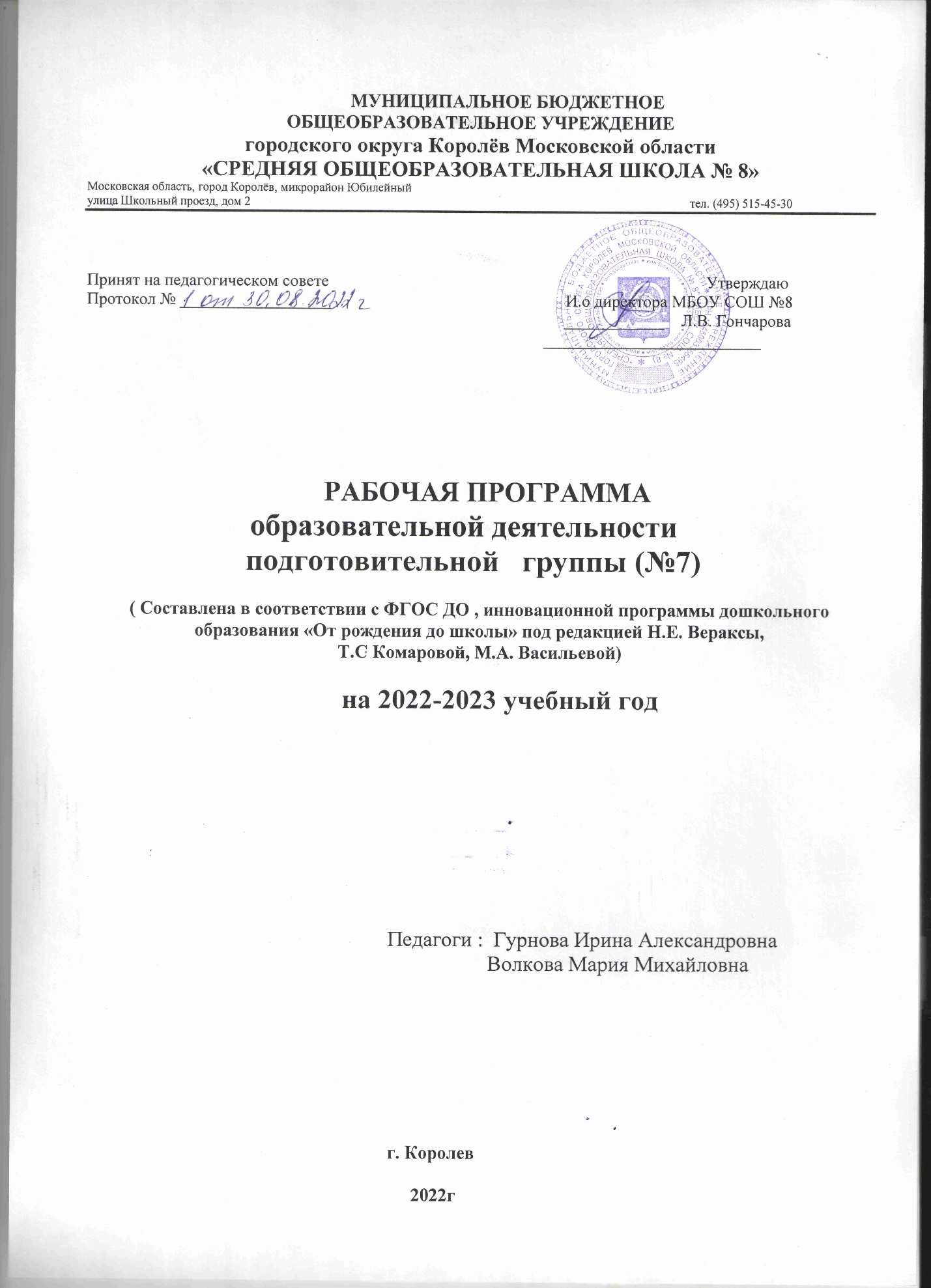 СОДЕРЖАНИЕ РАБОЧЕЙ ПРОГРАММЫ ПОДГОТОВИТЕЛЬНОЙ ГРУППЫ1.Целевой раздел1.1.Пояснительная записка…………………………………………………………3     Цели и задачи реализации программы ………………………………………...4     Принципы и подходы к формированию Программы …………………………5Возрастные особенности воспитанников, обучающихся по программе ………..61.2.Планируемые результаты освоения образовательной Программы     Целевые ориентиры на этапе завершения дошкольного образования ……....82.Содержательный раздел2.1.Описание образовательной деятельности по пяти образовательным областям:Образовательная область «Социально-коммуникативное развитие» …………..11Образовательная область «Познавательное развитие» ………………………….15Образовательная область «Речевое развитие» …………………………………...22Образовательная область «Художественно-эстетическое развитие» …………..26Образовательная область «Физическое развитие»……………………………….312.2.Развитие игровой деятельности……………………………………………….362.3.Формы организации образовательной деятельности по реализации ОО ……372.4.Комплексно-тематическое планирование ……………………………………403.Организационный раздел3.1.Режим дня ……………………………………………... …………....................483.2.Структура образовательного года …………………………………………….503.3.Планирование образовательной деятельности ………………………………523.4.Организация развивающей предметно-пространственной среды ………….533.5.Особенности традиционных событий, праздников, мероприятий …………553.6.Материально-техническое обеспечение группы…………………..…………553.7.Особенности взаимодействия с семьями воспитанников…………………...563.8.Учебно-методическое обеспечение …………………………………………..583.9.Список используемой литературы …………………………………………....593.10.Приложения……………………………………………………………………601.Целевой раздел 1.1.Пояснительная запискаРабочая программа подготовительной к школе группы муниципального бюджетного дошкольного образовательного учреждения «Детский сад «Рябинка» разработана в соответствии с основными нормативными правовыми актами:- Приказ Министерства образования и науки Российской Федерации от 17.10.2013г. №1155 «Об утверждении федерального государственного образовательного стандарта дошкольного образования»;- Приказ Министерства образования и науки Российской Федерации от 30.08.2013г. №1014 «Об утверждении Порядка организации и осуществления образовательной деятельности по основным образовательным программам – образовательным программам дошкольного образования»;- Санитарно-эпидемиологические правила и нормативы СанПиН 2.4.1.3049-13 «Санитарно-эпидемиологические требования к устройству, содержанию и организации режима работы дошкольных образовательных организаций» (утв. Постановлением Главного государственного санитарного врача Российской Федерации от 15 мая 2013 года № 26). Программа включает в себя обязательную часть и часть, формируемую участниками образовательных отношений. Обе части являются взаимодополняющими и необходимыми               с точки зрения реализации Федерального государственного образовательного стандарта дошкольного образования.Рабочая программа подготовительной группы разработана в соответствии с основной образовательной программой МБОУ СОШ №8 , в обязательную часть которой входит примерная образовательная программа дошкольного образования «От рождения до школы» под редакцией Н.Е. Вераксы, Т.С. Комаровой, М.А. Васильевой. Вариативная часть состоит из следующей программы:- региональная парциальная программа по гражданско-патриотическому воспитанию детей дошкольного возраста раскрывает региональный компонент, проблемы воспитания гражданина, формирование навыков межличностного общения, взаимного уважения и толерантности. Рабочая программа по развитию детей подготовительной к школе группы обеспечивает разностороннее развитие детей в возрасте от 6 до 7 лет с учётом их возрастных              и индивидуальных особенностей. Реализуемая программа строится на принципе личностно-ориентированного, развивающего и гуманистического характера взаимодействия взрослого        с детьми.Рабочая программа представлена в виде комплексно-тематического планирования воспитательно-образовательной работы с детьми на учебный год по пяти образовательным областям: - физическое развитие;- социально-коммуникативное развитие;- познавательное развитие;- речевое развитие;- художественно-эстетическое развитие.Рабочая программа составлена с учетом интеграции, содержание детской деятельности распределено по месяцам и неделям и представляет систему, рассчитанную на 1 год.Цели и задачи по реализации рабочей программы                     Ведущей целью рабочей программы является создание благоприятных условий для полноценного проживания ребенком дошкольного детства, формирование основ базовой культуры личности, всестороннее развитие физических и психических качеств в соответствии с возрастными и индивидуальными особенностями, подготовка                    к жизни в современном обществе, к обучению в школе, обеспечение безопасности жизнедеятельности дошкольника.                     Эти цели реализуются в процессе разнообразных видов деятельности: игровой, коммуникативной, трудовой, познавательно-исследовательской, продуктивной, музыкальной, художественной, двигательной, чтению художественной литературы.                     Особое внимание в Программе уделяется развитию личности ребенка, сохранению и укреплению здоровья детей, а также воспитанию у дошкольников таких качеств как: патриотизм, активная жизненная позиция, творческий подход в решении различных жизненных ситуаций; уважение к традиционным ценностям. Для достижения целей Программы первостепенное значение имеют следующие задачи:забота о здоровье, эмоциональном благополучии и своевременном всестороннем развитии каждого ребенка;создание в группе атмосферы гуманного и доброжелательного отношения ко всем воспитанникам, что позволяет растить их общительными, добрыми, любознательными, инициативными, стремящимися к самостоятельности и творчеству; максимальное использование разнообразных видов детской деятельности, их интеграция в целях повышения эффективности воспитательно-образовательного процесса; - творческая организация (креативность) воспитательно-образовательного процесса; вариативность использования образовательного материала, позволяющая развивать творчество в соответствии с интересами и наклонностями каждого ребенка; уважительное отношение к результатам детского творчества; единство подходов к воспитанию детей в условиях дошкольного образовательного учреждения и семьи.      Основные цели вариативной части:Цель региональной парциальной программы по гражданско-патриотическому воспитанию детей дошкольного возраста воспитание у ребенка уважения к родителям, их культурной самобытности, языку                               и национальным ценностям страны проживания и страны происхождения, к культурам, отличным от его собственной; подготовка ребенка к сознательной жизни в свободном обществе в духе понимания, мира, терпимости, дружбы между всеми народами, этническими, национальными и религиозными группами.         Для достижения данной цели необходимо решить следующие задачи:воспитание начал духовной культуры, формирование духовно-нравственного отношения к семье, родному дому, городу, Родине; к природе родного края: к языку, истории и культурному наследию своего народа и людей, среди которых проживает ребенок; упражнение ребенка в проявлении сострадания, заботливости, внимательности                      к родным и близким людям, к друзьям и сверстникам, в том числе представителям различных национальностей и религий, к тем, кто о нем заботится в детском саду, дома                      и сам нуждается в его участии; воспитание уважительного отношения к людям и результатам их труда, родной земле, государственной символике и символам, традициям страны, к государственным                      и религиозным праздникам; воспитание любви, уважения к своей этнической группе, понимания своих национальных особенностей, чувства собственного достоинства и толерантности; ознакомление с особенностями языка, быта и традициями людей, проживающих                    в Крыму, в том числе, семейных и религиозных обычаев, народного этикета, традиций гостеприимства; воспитание уважения, симпатии, добрых чувств к людям иных национальностей, обучение этике межнационального общения к «культуре мира»; формирование активной гражданской позиции, чувства национальной гордости, позитивного отношения к разнообразию культур. Принципы и подходы к формированию Программы:Программа «От рождения до школы»:· соответствует принципу развивающего обучения, целью которого является развитие ребенка; · сочетает принципы научной обоснованности и практической применимости (соответствует основным положениям возрастной психологии и дошкольной педагогики); · соответствует критериям полноты, необходимости и достаточности (позволяет решать поставленные цели и задачи при использовании разумного «минимума» материала); · обеспечивает единство воспитательных, развивающих и обучающих целей и задач процесса образования детей дошкольного возраста, в ходе реализации которых формируются такие качества, которые являются ключевыми в развитии дошкольников; · строится с учетом принципа интеграции образовательных областей в соответствии                         с возрастными возможностями и особенностями детей, спецификой и возможностями образовательных областей; · основывается на комплексно-тематическом принципе построения образовательного процесса; · предусматривает решение программных образовательных задач в совместной деятельности взрослого и детей и самостоятельной деятельности дошкольников не только               в рамках непосредственно образовательной деятельности, но и при проведении режимных моментов в соответствии со спецификой дошкольного образования; · предполагает построение образовательного процесса на адекватных возрасту формах работы с детьми. Основной формой работы с дошкольниками и ведущим видом их деятельности является игра;· допускает варьирование образовательного процесса в зависимости от региональных особенностей; · строится на принципе культурообразности. Учитывает национальные ценности и традиции в образовании. При разработке содержания разделов региональной программы авторский коллектив придерживался следующих концептуальных принципов:принцип приоритета общечеловеческих ценностей: этнической                                      и межконфессиональной толерантности, «культуры мира», равноправия этнических                        и религиозных групп независимо от статуса, численности и времени проживания на полуострове; принцип возрождения, сохранения и развития этнокультурной самобытности                и диалога культур; вопросы традиционной культуры рассматриваются по тематическому принципу; принцип доступности: формы и методы работы с детьми, объем историко-этнографического материала должен соответствовать возрастным и психологическим особенностям восприятия детей дошкольного возраста; принцип преемственности с начальным звеном образования предполагает продолжение и углубление содержания работы по межкультурному образованию детей младшего школьного возраста. Возрастные особенности детей подготовительной к школе группы (от 6 до 7 лет)                В сюжетно-ролевых играх дети подготовительной к школе группы начинают осваивать сложные взаимодействия людей, отражающие характерные значимые жизненные ситуации, например, свадьбу, рождение ребенка, болезнь, трудоустройство и т. д.                Игровые действия детей становятся более сложными, обретают особый смысл, который не всегда открывается взрослому. Игровое пространство усложняется. В нем может быть несколько центров, каждый из которых поддерживает свою сюжетную линию. При этом дети способны отслеживать поведение партнеров по всему игровому пространству                 и менять свое поведение в зависимости от места в нем. Так, ребенок уже обращается                         к продавцу не просто как покупатель, а как покупатель-мама или покупатель шофер и т. п. Исполнение роли акцентируется не только самой ролью, но и тем, в какой части игрового пространства эта роль воспроизводится. Например, исполняя роль водителя автобуса, ребенок командует пассажирами и подчиняется инспектору ГИБДД. Если логика игры требует появления новой роли, то ребенок может по ходу игры взять на себя новую роль, сохранив при этом роль, взятую ранее. Дети могут комментировать исполнение роли тем или иным участником игры.                 Образы из окружающей жизни и литературных произведений, передаваемые детьми в изобразительной деятельности, становятся сложнее. Рисунки приобретают более детализированный характер, обогащается их цветовая гамма. Более явными становятся различия между рисунками мальчиков и девочек. Мальчики охотно изображают технику, космос, военные действия и т. п. Девочки обычно рисуют женские образы: принцесс, балерин, моделей и т. д. Часто встречаются и бытовые сюжеты: мама и дочка, комната и т. д.                    Изображение человека становится еще более детализированным                                     и пропорциональным. Появляются пальцы на руках, глаза, рот, нос, брови, подбородок. Одежда может быть украшена различными деталями.                  При правильном педагогическом подходе у дошкольников формируются художественно-творческие способности в изобразительной деятельности.                   К подготовительной к школе группе дети в значительной степени осваивают конструирование из строительного материала. Они свободно владеют обобщенными способами анализа как изображений, так и построек; не только анализируют основные конструктивные особенности различных деталей, но и определяют их форму на основе сходства со знакомыми им объемными предметами. Свободные постройки становятся симметричными и пропорциональными, их строительство осуществляется на основе зрительной ориентировки.                      Дети быстро и правильно подбирают необходимый материал. Они достаточно точно представляют себе последовательность, в которой будет осуществляться постройка,        и материал, который понадобится для ее выполнения; способны выполнять различные по степени сложности постройки как по собственному замыслу, так и по условиям.                    В этом возрасте дети уже могут освоить сложные формы сложения из листа бумаги и придумывать собственные, но этому их нужно специально обучать. Данный вид деятельности не просто доступен детям — он важен для углубления их пространственных представлений.                   Усложняется конструирование из природного материала. Дошкольникам уже доступны целостные композиции по предварительному замыслу, которые могут передавать сложные отношения, включать фигуры людей и животных.                   У детей продолжает развиваться восприятие, однако они не всегда могут одновременно учитывать несколько различных признаков.                   Развивается образное мышление, однако воспроизведение метрических отношений затруднено. Это легко проверить, предложив детям воспроизвести на листе бумаги образец, на котором нарисованы девять точек, расположенных не на одной прямой. Как правило, дети не воспроизводят метрические отношения между точками: при наложении рисунков друг на друга точки детского рисунка не совпадают с точками образца.                  Продолжают развиваться навыки обобщения и рассуждения, но они                         в значительной степени ограничиваются наглядными признаками ситуации. Продолжает развиваться воображение, однако часто приходится констатировать снижение развития воображения в этом возрасте в сравнении со старшей группой. Это можно объяснить различными влияниями, в том числе и средств массовой информации, приводящими                             к стереотипности детских образов.                  Продолжает развиваться внимание дошкольников, оно становится произвольным. В некоторых видах деятельности время произвольного сосредоточения достигает 30 минут.                   У дошкольников продолжает развиваться речь: ее звуковая сторона, грамматический строй, лексика. Развивается связная речь. В высказываниях детей отражаются как расширяющийся словарь, так и характер обобщений, формирующихся                     в этом возрасте. Дети начинают активно употреблять обобщающие существительные, синонимы, антонимы, прилагательные и т. д.                  В результате правильно организованной образовательной работы у детей развиваются диалогическая и некоторые виды монологической речи.                  В подготовительной к школе группе завершается дошкольный возраст. Его основные достижения связаны с освоением мира вещей как предметов человеческой культуры; освоением форм позитивного общения с людьми; развитием половой идентификации, формированием позиции школьника.                   К концу дошкольного возраста ребенок обладает высоким уровнем познавательного и личностного развития, что позволяет ему в дальнейшем успешно учиться в школе1.2.Планируемые результаты освоения образовательной программы             Согласно требованиям ФГОС ДО результаты освоения Программы сформулированы в виде целевых ориентиров, которые представляют собой возрастной портрет ребенка на конец дошкольного возраста. Целевые ориентиры формируются как результат полноценно прожитого ребенком детства, как результат правильно организованных условий реализации ООП ДО в соответствии с требованиями ФГОС ДО.Целевые ориентиры на этапе завершения дошкольного образования:             Интегративное качество «физически развитый, овладевший основными культурно-гигиеническими навыками»           Антропометрические показатели (рост, вес) в норме. Владеет в соответствии                          с возрастом основными движениями. Проявляет интерес к участию в подвижных играх                      и физических упражнениях.             Проявляет желание участвовать в играх с элементами соревнования, в играх эстафетах.             Пользуется физкультурным оборудованием вне занятий (в свободное время).             Умеет самостоятельно выполнять доступные возрасту гигиенические процедуры.             Соблюдает элементарные правила поведения во время еды, умывания.             Имеет элементарные представления о ценности здоровья, пользе закаливания, необходимости соблюдения правил гигиены в повседневной жизни. Знает о пользе утренней зарядки, физических упражнений.            Имеет элементарные представления о здоровом образе жизни, о зависимости здоровья от правильного питания.            Начинает проявлять умение заботиться о своем здоровье.                         Интегративное качество «любознательный, активный»            Использует различные источники информации, способствующие обогащению игры (кино, литература, экскурсии и др.).            Проявляет устойчивый интерес к различным видам детской деятельности: конструированию, изобразительной деятельности, игре.             Проявляет любознательность, интерес к исследовательской деятельности, экспериментированию, к проектной деятельности. Интегративное качество «эмоционально отзывчивый»             Эмоционально тонко чувствует переживания близких взрослых, детей, персонажей сказок и историй, мультфильмов и художественных фильмов, кукольных спектаклей.             Проявляет эмоциональное отношение к литературным произведениям, выражает свое отношение к конкретному поступку литературного _  персонажа.             Понимает скрытые мотивы поведения героев произведения.             Проявляет чуткость к художественному слову, чувствует ритм и мелодику поэтического текста.            Проявляет эстетические чувства, эмоции, эстетический вкус, эстетическое восприятие, интерес к искусству. Интегративное качество «Овладевший средствами общения и способами взаимодействия со взрослыми и сверстниками»           Распределяет роли до начала игры и строит свое поведение, придерживаясь роли.              Игровое взаимодействие сопровождает речью, соответствующей и по содержанию,  и интонационно взятой роли.             Речь становится главным средством общения. Речь, сопровождающая реальные отношения детей, отличается от ролевой речи.             Может сочинять оригинальные и последовательно разворачивающиеся истории                    н рассказывать их сверстникам и взрослым.             Использует все части речи, активно занимается словотворчеством, использует синонимы и антонимы.            Умеет делиться с педагогом и другими детьми разнообразными впечатлениями, ссылается на источник полученной информации (телепередача, рассказ близкого человека, посещение выставки, детского спектакля и т.д.).              Проявляет умение поддерживать беседу, высказывает свою точку зрения, согласие или несогласие с ответом товарища. Интегративное качество «Способный управлять своим поведением и планировать свои действия на основе первичных ценностных представлений, соблюдающий элементарные общепринятые нормы и правила поведения»            Проявляет умение работать коллективно, договариваться со сверстниками о том, кто какую часть работы будет выполнять.             Если при распределении ролей в игре возникают конфликты, связанные                                с субординацией ролевого поведения, решает спорные вопросы и улаживает конфликты                  с помощью речи: убеждает, доказывает, объясняет.              Понимает, что надо заботиться о младших, помогать им, защищать тех. кто слабее.             Может сам или с небольшой помощью взрослого оценивать сваи поступки                          и поступки сверстников.              Соблюдает элементарные общепринятые нормы поведения в детском саду, на улице.               В повседневной жизни сам, без напоминания со стороны взросло пользуется «вежливыми» словами. Интегративное качество 	«Способный 	решать 	интеллектуальные иличностные задачи (проблемы), адекватные возрасту»              Владеет элементарными навыками самообслуживания.               Ориентируется в окружающем пространстве, понимает смысл пространственных отношений (вверху — внизу, впереди — сзади, слева — справа, между, рядом с, около                   и пр.).              Умеет устанавливать последовательность различных событий: что было раньше (сначала), что позже (потом), определять, какой день сегодня, какой был вчера, какой будет завтра.              Способен  конструировать по собственному замыслу.              Способен использовать простые схематичные изображения для решения несложных задач, строить по схеме, решать лабиринтные задачи,               Проявляет образное предвосхищение. На основе пространственного расположения объектов может сказать, что произойдет в результате их взаимодействия.              Способен рассуждать и давать адекватные причинные объяснения, если анализируемые отношения не выходят за пределы его наглядного опыта.               Может самостоятельно придумать небольшую сказку на заданную тему.               Умеет самостоятельно находить интересное для себя занятие. Интегративное качество «имеющий первичные представления о себе,                                семье, обществе, государстве, мире и природе"              Знает и называет свое имя и фамилию, имена и отчества родителей. Знает, где работают родители, как важен для общества их труд.              Знает семейные праздники. Имеет постоянные обязанности по дому.              Может рассказать о своем родном  селе, назвать улицу, на которой живет.              Знает, что Российская Федерация (Россия) — огромная многонациональная страна; что Москва — столица нашей Родины. Имеет представление о флаге, гербе, мелодии гимна.               Имеет представление о Российской армии, о годах войны, о Дне Победы. Интегративное качество «Овладевший универсальными предпосылками учебной деятельности»              Имеет навыки организованного поведения в детском саду, дома, на улице.             Способен принять задачу на запоминание, помнит поручение взрослого, может выучить небольшое стихотворение.               Умеет связно, последовательно и выразительно пересказывать небольшие сказки, рассказы.                Способен удерживать в памяти при выполнении каких-либо действий несложное условие.               Способен сосредоточенно действовать в течение 15-25 минут. Проявляет ответственность за выполнение трудовых поручений. Проявляет стремление радовать взрослых хорошими поступками. Интегративное качество «Овладевший необходимыми умениями и навыками» У ребенка сформированы умения и навыки, необходимые для осуществления различных видов детской деятельности. Целевые ориентиры вариативной части основной образовательной программы см. с.13-15региональной парциальной программы по гражданско-патриотическому воспитанию детей дошкольного возраста .Система оценки результатов освоения программыВ соответствии с ФГОС ДО, целевые ориентиры не подлежат непосредственной оценке, в том числе в виде педагогической диагностики (мониторинга), и не являются основанием для их формального сравнения с реальными достижениями детей. Они не являются основой объективной оценки соответствия установленным требованиям образовательной деятельности и подготовки детей. Освоение программы не сопровождается проведениям промежуточных аттестаций и итоговой аттестации воспитанников.Целевые ориентиры не могут служить непосредственным основанием при решении управленческих задач, включая оценку качества образования, оценку как итогового, так                   и промежуточного уровня развития детей, в том числе в рамках мониторинга.Реализация программы «От рождения до школы» предполагает оценку индивидуального развития детей. Такая оценка производится педагогическим работником                в рамках педагогической диагностики (оценки индивидуального развития дошкольников, связанной с оценкой эффективности педагогических действий и лежащей в основе их дальнейшего планирования).Педагогическая диагностика проводится в ходе наблюдений за активностью детей                  в спонтанной и специально организованной деятельности. Инструментарий для педагогической диагностики позволяет фиксировать индивидуальную динамику                             и перспективы развития каждого ребенка в ходе: коммуникации со сверстниками и взрослыми, игровой деятельности, проектной деятельности, художественной деятельности, физического развития.Результаты педагогической диагностики могут использоваться исключительно для решения следующих образовательных задач:- индивидуализация образования (в том числе поддержка ребенка, построения его образовательной траектории или профессиональной коррекции особенностей его развития);- оптимизация работы с группой детей.В ходе образовательной деятельности педагоги должны создавать диагностические ситуации, чтобы оценить индивидуальную динамику детей и скорректировать свои действия.2.Содержательный раздел 2.1.Описание образовательной деятельности по пяти образовательным областям             Содержание психолого-педагогической работы дано по пяти образовательным областям: «Физическое развитие», «Социально-коммуникативное развитие», «Познавательное развитие», «Речевое развитие», «Художественно-эстетическое развитие»  и ориентировано на разностороннее развитие дошкольников с учетом их возрастных            и индивидуальных особенностей. Образовательная область  «Социально-коммуникативное развитие»             Основные цели и задачи:Социализация, развитие общения, нравственное воспитание             Усвоение норм и ценностей, принятых в обществе, воспитание моральных                        и нравственных качеств ребенка, формирование умения правильно оценивать свои поступки и поступки сверстников.               Развитие общения и взаимодействия ребенка с взрослыми и сверстниками, развитие социального и эмоционального интеллекта, эмоциональной отзывчивости, сопереживания, уважительного и доброжелательного отношения к окружающим.             Формирование готовности детей к совместной деятельности, развитие умения договариваться, самостоятельно разрешать конфликты со сверстниками.Ребенок в семье и сообществе, патриотическое воспитание               Формирование образа Я, уважительного отношения и чувства принадлежности                  к своей семье и к сообществу детей и взрослых в организации; формирование гендерной, семейной, гражданской принадлежности; воспитание любви к Родине, гордости за ее достижения, патриотических чувств.                        Самообслуживание, самостоятельность, трудовое воспитание               Развитие навыков самообслуживания; становление самостоятельности, целенаправленности и саморегуляции собственных действий.                Воспитание культурно-гигиенических навыков.                Формирование позитивных установок к различным видам труда и творчества, воспитание положительного отношения к труду, желания трудиться.                 Воспитание ценностного отношения к собственному труду, труду других людей              и его результатам. Формирование умения ответственно относиться к порученному заданию (умение и желание доводить дело до конца, стремление сделать его хорошо).               Формирование первичных представлений о труде взрослых, его роли в обществе               и жизни каждого человека.                           Формирование основ безопасности              Формирование первичных представлений о безопасном поведении в быту, социуме, природе. Воспитание осознанного отношения к выполнению правил безопасности.              Формирование осторожного и осмотрительного отношения к потенциально опасным          для человека и окружающего мира природы ситуациям.               Формирование представлений о некоторых типичных опасных ситуациях                           и способах поведения в них.              Формирование элементарных представлений о правилах безопасности дорожного движения; воспитание осознанного отношения к необходимости выполнения этих правил.Содержание психолого-педагогической работыСоциализация, развитие общения, нравственное воспитание              Воспитывать дружеские взаимоотношения между детьми, развивать умение самостоятельно объединяться для совместной игры и труда, заниматься самостоятельно выбранным делом, договариваться, помогать друг другу.               Воспитывать  организованность,  дисциплинированность,  коллективизм, уважение к старшим.               Воспитывать  заботливое  отношение  к  малышам,  пожилым  людям; учить помогать им. Формировать такие качества, как сочувствие, отзывчивость, справедливость, скромность.                 Развивать волевые качества: умение ограничивать свои желания, выполнять  установленные  нормы  поведения,  в  своих  поступках  следовать положительному примеру.                Воспитывать уважительное отношение к окружающим. Формировать умение слушать собеседника, не перебивать без надобности. Формировать умение спокойно отстаивать свое мнение.                Обогащать словарь формулами словесной вежливости (приветствие, прощание, просьбы, извинения).                  Расширять  представления  детей  об  их  обязанностях,  прежде  всего в связи                   с подготовкой к школе. Формировать интерес к учебной деятельности и желание учиться                  в школе. Ребенок в семье и сообществе                 Образ Я. Развивать представление о временной перспективе личности, об изменении позиции человека с возрастом (ребенок посещает детский сад, школьник учится, взрослый работает, пожилой человек передает свой опыт другим поколениям).       Углублять представления ребенка о себе в прошлом, настоящем и будущем.                  Закреплять традиционные гендерные представления, продолжать развивать                     в мальчиках и девочках качества, свойственные их полу.                 Семья. Расширять представления детей об истории семьи в контексте истории родной страны (роль каждого поколения в разные периоды истории страны). Рассказывать детям о воинских наградах дедушек, бабушек, родителей.                 Закреплять знание домашнего адреса и телефона, имен и отчеств родителей, их профессий.                 Детский  сад. Продолжать  расширять  представления  о  ближайшей окружающей среде (оформление помещений, участка детского сада, парка, сквера). Учить детей выделять радующие глаз компоненты окружающей среды (окраска стен, мебель, оформление участка и т. п.).                   Привлекать  детей  к  созданию  развивающей  среды  дошкольного учреждения  (мини-музеев,  выставок,  библиотеки,  конструкторских мастерских  и  др.);  формировать  умение  эстетически  оценивать  окружающую среду, высказывать оценочные суждения, обосновывать свое мнение.                 Формировать  у  детей  представления  о  себе  как  об  активном  члене коллектива: через участие в проектной деятельности, охватывающей детей младших возрастных групп и родителей; посильном участии в жизни дошкольного учреждения (адаптация младших дошкольников, подготовка к праздникам, выступлениям, соревнованиям в детском саду и за его пределами и др.). Самообслуживание, самостоятельность, трудовое воспитание              Культурно-гигиенические  навыки. Воспитывать  привычку  быстро и правильно умываться, насухо вытираться, пользуясь индивидуальным полотенцем,  правильно  чистить  зубы,  полоскать  рот  после  еды,  пользоваться носовым платком и расческой.             Закреплять умения детей аккуратно пользоваться столовыми приборами; правильно вести себя за столом; обращаться с просьбой, благодарить.                 Закреплять умение следить за чистотой одежды и обуви, замечать и устранять непорядок в своем внешнем виде, тактично сообщать товарищу о необходимости что-то поправить в костюме, прическе.                 Самообслуживание.  Закреплять умение самостоятельно и быстро одеваться                     и раздеваться, складывать в шкаф одежду, ставить на место обувь, сушить  при  необходимости  мокрые  вещи,  ухаживать  за  обувью  (мыть, протирать, чистить).                  Закреплять  умение  самостоятельно,  быстро  и  аккуратно  убирать  за собой постель после сна.                  Закреплять умение самостоятельно и своевременно готовить материалы и пособия к занятию, без напоминания убирать свое рабочее место.                  Общественно-полезный  труд.  Продолжать формировать трудовые умения                   и навыки, воспитывать трудолюбие. Приучать детей старательно, аккуратно выполнять поручения, беречь материалы и предметы, убирать их на место после работы.                   Воспитывать желание участвовать в совместной трудовой деятельности наравне  со  всеми,  стремление  быть  полезными  окружающим,  радоваться результатам коллективного труда. Развивать умение самостоятельно объединяться для совместной игры и труда, оказывать друг другу помощь.                  Закреплять  умение  планировать  трудовую  деятельность,  отбирать необходимые материалы, делать несложные заготовки.                  Продолжать учить детей поддерживать порядок в группе и на участке: протирать и мыть игрушки, строительный материал, вместе с воспитателем ремонтировать книги, игрушки (в том числе книги и игрушки воспитанников младших групп детского сада).                   Продолжать учить самостоятельно наводить порядок на участке детского сада:  подметать и очищать дорожки от мусора, зимой — от снега, поливать песок                              в песочнице; украшать участок к праздникам.                   Приучать детей добросовестно выполнять обязанности дежурных по столовой: полностью сервировать столы и вытирать их после еды, подметать пол.                  Прививать интерес к учебной деятельности и желание учиться в школе.                  Формировать  навыки  учебной  деятельности  (умение  внимательно слушать воспитателя, действовать по предложенному им плану, а также самостоятельно  планировать  свои  действия,  выполнять  поставленную задачу, правильно оценивать результаты своей деятельности).                   Труд в природе.  Закреплять умение самостоятельно и ответственно выполнять обязанности дежурного в уголке природы: поливать комнатные растения, рыхлить почву, мыть кормушки, готовить корм для рыб, птиц, морских свинок и т. п.                  Прививать детям интерес к труду в природе, привлекать их к посильному участию: осенью — к уборке овощей с огорода, сбору семян, выкапыванию луковиц, клубней цветов, перекапыванию грядок, пересаживанию цветущих  растений  из  грунта                 в  уголок  природы;  зимой — к  сгребанию снега  к  стволам  деревьев  и  кустарникам,  выращиванию  зеленого  корма для птиц и животных (обитателей уголка природы), посадке корнеплодов, выращиванию с помощью воспитателя цветов к праздникам; весной —                      к перекапыванию  земли  на  огороде  и  в  цветнике,  к  посеву  семян  (овощей, цветов), высадке рассады; летом — к участию в рыхлении почвы, прополке и окучивании, поливе грядок и клумб.                       Уважение к труду взрослых. Расширять представления о труде взрослых,                  о значении их труда для общества. Воспитывать уважение к людям труда. Продолжать знакомить детей с профессиями, связанными со спецификой родного города (поселка).                       Развивать интерес к различным профессиям, в частности к профессиям родителей и месту их работы. Формирование основ безопасности                      Безопасное поведение в природе. Формировать основы экологической культуры. Продолжать знакомить с правилами поведения на природе.                        Знакомить с Красной книгой, с отдельными представителями животного                      и растительного мира, занесенными в нее.                       Уточнять и расширять представления о таких явлениях природы, как гроза,  гром,  молния,  радуга,  ураган,  знакомить  с  правилами  поведения человека в этих условиях.                        Безопасность  на  дорогах. Систематизировать  знания  детей  об  устройстве улицы, о дорожном движении. Знакомить с понятиями «площадь», «бульвар», «проспект». Продолжать знакомить с дорожными знаками — предупреждающими, запрещающими                       и информационно-указательными.                         Подводить  детей  к  осознанию  необходимости  соблюдать  правила дорожного движения.                         Расширять представления детей о работе ГИБДД.                         Воспитывать культуру поведения на улице и в общественном транспорте.                          Развивать свободную ориентировку в пределах ближайшей к детскому саду местности. Формировать умение находить дорогу из дома в детский сад на схеме местности.                         Безопасность  собственной  жизнедеятельности. Формировать у  детей  представления  о  том,  что  полезные  и  необходимые  бытовые предметы при неумелом обращении могут причинить вред и стать причиной беды (электроприборы, газовая плита, инструменты и бытовые предметы).                        Закреплять  правила  безопасного  обращения  с  бытовыми предметами.                 Закреплять  правила  безопасного  поведения  во  время  игр  в  разное время года (купание    в водоемах, катание на велосипеде, катание на санках, коньках, лыжах и др.). Подвести детей к пониманию необходимости соблюдать меры предосторожности, учить оценивать свои возможности по преодолению опасности. Формировать у детей навыки поведения                   в ситуациях: «Один дома», «Потерялся», «Заблудился». Формировать умение обращаться за помощью к взрослым.  Расширять знания детей о работе МЧС, пожарной службы, службы скорой помощи. Уточнять знания о работе пожарных, правилах поведения при пожаре.       Закреплять знания о том, что в случае необходимости взрослые звонят по телефонам «01», «02», «03».  Закреплять умение называть свое имя, фамилию, возраст, домашний адрес, телефон.  В вариативной части основной образовательной программы предложен раздел «Люди Крыма и их культуры» (подразделы: «Речевое общение на родном языке и «языке соседа», «Традиционная и современная культура людей, живущих в Крыму) - см. с. 28-32региональной парциальной программы по гражданско-патриотическому воспитанию детей дошкольного возраста в Республике Крым «Крымский веночек»/Л.Г. Мухоморина, Э.Ф.Кемилева, Л.М. Тригуб, Е.В. Феклистова. - Симферополь: Издательство «Наша школа», 2017 г.                   Образовательная область  «Познавательное развитие»            Основные цели и задачи:           Формирование элементарных математических представлений.  Формирование элементарных математических представлений, первичных представлений об основных свойствах и отношениях объектов окружающего мира: форме, цвете, размере, количестве, числе, части и целом, пространстве и времени.                  Развитие познавательно-исследовательской деятельности. Развитие познавательных интересов детей, расширение опыта ориентировки в окружающем, сенсорное развитие, развитие любознательности и познавательной мотивации; формирование познавательных действий, становление сознания; развитие воображения                  и творческой активности; формирование первичных представлений об объектах окружающего мира, о свойствах и отношениях объектов окружающего мира (форме, цвете, размере, материале, звучании, ритме, темпе, причинах и следствиях и др.).                 Развитие восприятия, внимания, памяти, наблюдательности, способности анализировать, сравнивать, выделять характерные, существенные признаки предметов                     и явлений окружающего мира; умения устанавливать простейшие связи между предметами   и явлениями, делать простейшие обобщения.              Ознакомление  с  предметным  окружением. Ознакомление  с  предметным  миром  (название,  функция,  назначение,  свойства  и  качества предмета);  восприятие  предмета  как  творения  человеческой  мысли  и результата труда.                Формирование первичных представлений о многообразии предметного окружения;  о том, что человек создает предметное окружение, изменяет и совершенствует его для себя           и других людей, делая жизнь более удобной и комфортной. Развитие умения устанавливать причинно-следственные связи между миром предметов и природным миром.             Ознакомление  с  социальным  миром.  Ознакомление  с  окружающим социальным миром, расширение кругозора детей, формирование целостной картины мира. Формирование первичных представлений о малой родине и Отечестве, представлений о социокультурных ценностях нашего народа, об отечественных традициях и праздниках. Формирование гражданской принадлежности; воспитание любви к Родине, гордости за ее достижения, патриотических  чувств.  Формирование  элементарных  представлений о планете Земля как общем доме людей, о многообразии стран и народов мира.             Ознакомление с миром природы. Ознакомление с природой и природными явлениями. Развитие умения устанавливать причинно-следственные связи между природными явлениями. Формирование первичных представлений о природном многообразии планеты Земля. Формирование элементарных экологических представлений. Формирование понимания того, что человек — часть природы, что он должен беречь, охранять и защищать ее, что в природе все взаимосвязано, что жизнь человека на Земле во многом зависит от окружающей среды. Воспитание умения правильно вести себя в природе. Воспитание любви к природе, желания беречь ее.Содержание психолого-педагогической работыФормирование элементарных математических представлений              Количество  и  счет. Развивать  общие  представления  о  множестве: умение формировать множества по заданным основаниям, видеть составные части множества,                     в которых предметы отличаются определенными признаками.                Упражнять  в  объединении,  дополнении  множеств,  удалении  из  множества части или отдельных его частей. Устанавливать отношения между отдельными частями множества, а также целым множеством и каждой его частью на основе счета, составления пар предметов или соединения предметов стрелками.               Совершенствовать навыки количественного и порядкового счета в пределах 10. Познакомить со счетом в пределах 20 без операций над числами. Знакомить с числами второго десятка.              Закреплять понимание отношений между числами натурального ряда (7 больше 6 на 1, а 6 меньше 7 на 1), умение увеличивать и уменьшать каждое число на 1 (в пределах 10).                      Учить называть числа в прямом и обратном порядке (устный счет), последующее и предыдущее число к названному или обозначенному цифрой, определять пропущенное число.                      Знакомить с составом чисел в пределах 10.                      Учить раскладывать число на два меньших и составлять из двух меньших большее (в пределах 10, на наглядной основе).                      Познакомить с монетами достоинством 1, 5, 10 копеек, 1, 2, 5, 10 рублей (различение, набор и размен монет).                     Учить на наглядной основе составлять и решать простые арифметические задачи на сложение (к большему прибавляется меньшее) и на вычитание (вычитаемое меньше остатка); при решении задач пользоваться знаками действий: плюс (+), минус (–) и знаком отношения равно (=).                     Величина. Учить  считать  по  заданной  мере,  когда  за  единицу  счета принимается не один, а несколько предметов или часть предмета.                      Делить предмет на 2–8 и более равных частей путем сгибания предмета (бумаги, ткани и др.), а также используя условную меру; правильно обозначать части целого (половина, одна часть из двух (одна вторая), две части из четырех (две четвертых) и т. д.); устанавливать соотношение целого и части, размера частей; находить части целого и целое по известным частям.                    Формировать у детей первоначальные измерительные умения. Учить измерять длину, ширину, высоту предметов (отрезки прямых линий) с помощью условной меры (бумаги в клетку).                   Учить детей измерять объем жидких и сыпучих веществ с помощью условной меры.                    Дать представления о весе предметов и способах его измерения. Сравнивать вес предметов (тяжелее — легче) путем взвешивания их на ладонях.                   Познакомить с весами.                  Развивать представление о том, что результат измерения (длины, веса, объема предметов) зависит от величины условной меры.                 Форма. Уточнить  знание  известных  геометрических  фигур,  их  элементов (вершины, углы, стороны) и некоторых их свойств.                 Дать 	представление 	о 	многоугольнике 	(на примере треугольника и четырехугольника), о прямой линии, отрезке прямой                 Учить распознавать фигуры независимо от их пространственного положения, изображать, располагать на плоскости, упорядочивать по размерам, классифицировать, группировать по цвету, форме, размерам.                 Моделировать  геометрические  фигуры;  составлять  из  нескольких треугольников  один  многоугольник,  из  нескольких  маленьких  квадратов — один  большой  прямоугольник;  из  частей  круга — круг,  из  четырех отрезков — четырехугольник, из двух коротких отрезков — один длинный и т. д.; конструировать фигуры по словесному описанию и перечислению их характерных свойств; составлять тематические композиции из фигур по собственному замыслу.                  Анализировать форму предметов в целом и отдельных их частей; воссоздавать сложные по форме предметы из отдельных частей по контурным образцам, по описанию, представлению.                   Ориентировка в пространстве. Учить ориентироваться на ограниченной территории (лист бумаги, учебная доска, страница тетради, книги и т. д.); располагать предметы и их изображения в указанном направлении, отражать в речи их пространственное расположение (вверху, внизу, выше, ниже, слева, справа, левее, правее, в левом верхнем (правом нижнем) углу, перед, за, между, рядом и др.). Познакомить с планом, схемой, маршрутом, картой.  Развивать способность к моделированию пространственных отношений между объектами                 в виде рисунка, плана, схемы.  Учить «читать» простейшую графическую информацию, обозначающую пространственные отношения объектов и направление их движения в  пространстве:  слева  направо,  справа  налево,  снизу  вверх,  сверху  вниз; самостоятельно передвигаться в пространстве, ориентируясь на условные обозначения (знаки и символы).                    Ориентировка во времени. Дать детям элементарные представления о времени: его текучести, периодичности, необратимости, последовательности всех дней недели, месяцев, времен года. Определения не даются.                 Учить пользоваться в речи понятиями: «сначала», «потом», «до», «после», «раньше», «позже», «в одно и то же время». Развивать  «чувство  времени»,  умение  беречь  время,  регулировать свою деятельность                 в соответствии со временем; различать длительность отдельных временных интервалов                    (1 минута, 10 минут, 1 час).  Учить определять время по часам с точностью до 1 часа. Развитие познавательно-исследовательской деятельности                  Познавательно-исследовательская деятельность. Совершенствовать характер  и  содержание  обобщенных  способов  исследования  объектов с помощью специально созданной системы сенсорных эталонов и перцептивных  действий,  осуществлять  их  оптимальный  выбор  в  соответствии с познавательной задачей.  Создавать условия для самостоятельного установления связей и отношений между системами объектов и явлений с применением различных средств. Совершенствовать характер действий экспериментального характера, направленных на выявление скрытых свойств объектов.                    Совершенствовать умение определять способ получения необходимой информации в соответствии с условиями и целями деятельности.                   Развивать умение самостоятельно действовать в соответствии с предлагаемым алгоритмом; ставить цель, составлять соответствующий собственный алгоритм; обнаруживать несоответствие результата и цели; корректировать свою деятельность. Учить детей самостоятельно составлять модели и использовать их в познавательно-исследовательской деятельности.                   Сенсорное развитие. Развивать зрение, слух, обоняние, осязание, вкус, сенсомоторные способности.                   Совершенствовать координацию руки и глаза; развивать мелкую моторику рук                 в разнообразных видах деятельности.                  Развивать умение созерцать предметы, явления (всматриваться, вслушиваться), направляя внимание на более тонкое различение их качеств.                  Учить выделять в процессе восприятия несколько качеств предметов; сравнивать предметы по форме, величине, строению, положению в пространстве, цвету; выделять характерные детали, красивые сочетания цветов и оттенков, различные звуки (музыкальные, природные и др.).                   Развивать умение классифицировать предметы по общим качествам (форме, величине, строению, цвету).                   Закреплять знания детей о хроматических и ахроматических цветах.                   Проектная  деятельность. Развивать  проектную  деятельность  всех типов (исследовательскую, творческую, нормативную).  В  исследовательской  проектной  деятельности  формировать  умение уделять внимание анализу эффективности источников информации. Поощрять обсуждение проекта в кругу сверстников.                         Содействовать творческой проектной деятельности индивидуального                           и группового характера.                         В работе над нормативными проектами поощрять обсуждение детьми соответствующих этим проектам ситуаций и отрицательных последствий, которые могут возникнуть при нарушении установленных норм.                        Помогать детям в символическом отображении ситуации, проживании ее основных смыслов и выражении их в образной форме.                   Дидактические  игры. Продолжать  учить  детей  играть  в  различные дидактические игры (лото, мозаика, бирюльки и др.). Развивать умение организовывать игры, исполнять роль ведущего.                     Учить согласовывать свои действия с действиями ведущего и других участников игры.                      Развивать в игре сообразительность, умение самостоятельно решать поставленную задачу.                     Привлекать детей к созданию некоторых дидактических игр («Шумелки»,  «Шуршалки» и т.  д.).  Развивать  и  закреплять  сенсорные  способности.                     Содействовать  проявлению  и  развитию  в  игре  необходимых  для подготовки  к  школе  качеств:  произвольного  поведения,  ассоциативно-образного и логического мышления, воображения, познавательной активности. Ознакомление с предметным окружением                    Продолжать расширять и уточнять представления детей о предметном  мире.                 Обогащать  представления  о  видах  транспорта  (наземный, подземный, воздушный, водный). Формировать представления о предметах, облегчающих труд людей на производстве (компьютер, роботы, станки  и  т. д.);  об  объектах,  создающих  комфорт                   и  уют  в  помещении и на улице. Побуждать детей к пониманию того, что человек изменяет предметы, совершенствует их для  себя  и  других  людей,  делая  жизнь более удобной                 и комфортной. Расширять представления детей об истории создания предметов.                   Вызывать чувство восхищения совершенством рукотворных предметов и объектов природы. Формировать понимание того, что не дала человеку природа, он создал себе сам (нет крыльев, он создал самолет; нет огромного роста, он создал кран, лестницу и т. п.).                   Способствовать восприятию предметного окружения как творения человеческой мысли.                 Углублять представления  о  существенных  характеристиках  предметов,                         о  свойствах  и  качествах  различных  материалов.  Рассказывать,  что материалы добывают и производят (дерево, металл, ткань) и подводить к пониманию роли взрослого человека.                 Побуждать применять разнообразные способы обследования предметов (наложение, приложение, сравнение по количеству и т. д.).Ознакомление с социальным миром                Продолжать знакомить с библиотеками, музеями.                 Углублять представления детей о дальнейшем обучении, формировать элементарные знания о специфике школы, колледжа, вуза (по возможности посетить школу, познакомиться с учителями и учениками и т. д.).                  Расширять осведомленность детей в сферах человеческой деятельности  (наука,  искусство,  производство  и  сфера  услуг,  сельское  хозяйство), представления об их значимости для жизни ребенка, его семьи, детского сада и общества в целом.                    Через экспериментирование и практическую деятельность дать детям возможность познакомиться с элементами профессиональной деятельности в каждой из перечисленных областей (провести и объяснить простейшие эксперименты с водой, воздухом, магнитом; создать коллективное панно или рисунок, приготовить что-либо; помочь собрать на прогулку младшую группу; вырастить съедобное растение, ухаживать за домашними животными).                   Продолжать  расширять  представления  о  людях  разных  профессий.                   Представлять детям целостный взгляд на человека труда: ответственность, аккуратность,  добросовестность,  ручная  умелость  помогают  создавать разные материальные и духовные ценности.                 Расширять представления об элементах экономики (деньги, их история, значение для общества, бюджет семьи, разные уровни обеспеченности людей, необходимость помощи менее обеспеченным людям, благотворительность).                 Расширять представления о родном крае. Продолжать знакомить                                 с достопримечательностями региона, в котором живут дети. Углублять и уточнять представления  о  Родине — России.  Поощрять  интерес  детей  к  событиям, происходящим  в  стране,  воспитывать  чувство  гордости  за  ее  достижения.                  Закреплять  знания  о  флаге,  гербе  и  гимне  России  (гимн  исполняется  во время праздника или другого торжественного события; когда звучит гимн, все  встают,  а  мужчины  и  мальчики  снимают  головные  уборы).  Развивать представления  о  том,  что  Российская  Федерация  (Россия)  —  огромная, многонациональная страна. Расширять представления                 о Москве — главном городе, столице России. Расширять знания о государственных праздниках.                 Рассказывать  детям  о  Ю. А.  Гагарине  и  других  героях  космоса.  Углублять знания о Российской армии.                 Формировать элементарные представления об эволюции Земли (возникновение Земли, эволюция растительного и животного мира), месте человека в природном                             и социальном мире, происхождении и биологической обоснованности различных рас.  Формировать элементарные представления об истории человечества через  знакомство                     с  произведениями  искусства  (живопись,  скульптура, мифы и легенды народов мира), игру и продуктивные виды деятельности.                  Рассказывать детям о том, что Земля — наш общий дом, на Земле много разных стран; о том, как важно жить в мире со всеми народами, знать и уважать их культуру, обычаи и традиции.                   Расширять представления о своей принадлежности к человеческому сообществу,  о детстве ребят в других странах, о правах детей в мире (Декларация прав ребенка), об отечественных и международных организациях, занимающихся соблюдением прав ребенка (органы опеки, ЮНЕСКО и др.). Формировать элементарные представления о свободе личности как достижении человечества. Ознакомление с социальным миромРасширять представления о правилах поведения в общественных местах.Расширять знания детей об общественном транспорте (автобус, поезд, самолет, теплоход).Формировать первичные представления о школе.Продолжать знакомить с культурными явлениями (театром, цирком, зоопарком, вернисажем), их атрибутами, людьми, работающими в них, правилами поведения.Рассказывать о самых красивых местах родного города (поселка), его достопримечательностях. Дать детям доступные их пониманию представления                               о государственных праздниках. Рассказывать о Российской армии, о воинах, которые охраняют нашу Родину (пограничники, моряки, летчики).Дать элементарные представления о жизни и особенностях труда в городе и в сельской местности (с опорой на опыт детей). Продолжать знакомить с различными профессиями (шофер, почтальон, продавец, врач и т. д.); расширять и обогащать представления                            о трудовых действиях, орудиях труда, результатах труда. Познакомить детей с деньгами, возможностями их использования.Продолжать воспитывать любовь к родному краю; рассказывать детям о самых красивых местах родного города (поселка), его достопримечательностях.Дать детям доступные их пониманию представления о государственных праздниках. Рассказывать о Российской армии, о воинах, которые охраняют нашу Родину (пограничники, моряки, летчики).Ознакомление с миром природы                   Расширять и уточнять представления детей о деревьях, кустарниках, травянистых растениях; растениях луга, сада, леса.                    Конкретизировать представления детей об условиях жизни комнатных растений. Знакомить со способами их вегетативного размножения (черенками, листьями, усами). Продолжать учить детей устанавливать связи  между  состоянием  растения  и  условиями  окружающей  среды.                    Расширять представления о лекарственных растениях (подорожник, крапива                 и др.).                  Расширять и систематизировать знания о домашних, зимующих и перелетных птицах; домашних животных и обитателях уголка природы. 	                       Дать детям более полные представления о диких животных и особенностях их приспособления к окружающей среде.                        Расширять знания детей о млекопитающих, земноводных и пресмыкающихся.                            Расширять представления о насекомых. Знакомить с особенностями их жизни (муравьи, пчелы, осы живут большими семьями, муравьи — в муравейниках, пчелы — в дуплах, ульях). Знакомить с некоторыми формами защиты земноводных и пресмыкающихся от врагов (например, уж отпугивает врагов шипением и т. п.).                      Учить  различать  по  внешнему  виду  и  правильно  называть  бабочек (капустница, крапивница, павлиний глаз и др.) и жуков (божья коровка, жужелица и др.). Учить сравнивать насекомых по способу передвижения (летают, прыгают, ползают).                      Развивать  интерес  к  родному  краю.  Воспитывать  уважение  к  труду сельских жителей (земледельцев, механизаторов, лесничих и др.).                     Учить обобщать и систематизировать представления о временах года.  Формировать представления о переходе веществ из твердого состояния в жидкое и наоборот. Наблюдать такие явления природы, как иней, град, туман, дождь.                     Закреплять умение передавать свое отношение к природе в рассказах                          и продуктивных видах деятельности. Объяснить, что в природе все взаимосвязано.                     Учить  устанавливать  причинно-следственные  связи  между  природными  явлениями  (если  исчезнут  насекомые — опылители  растений,  то растения не дадут семян и др.).                    Подвести детей к пониманию того, что жизнь человека на Земле во многом  зависит  от  окружающей  среды:  чистые  воздух,  вода,  лес,  почва благоприятно сказываются на здоровье и жизни человека.                    Закреплять умение правильно вести себя в природе (любоваться красотой природы, наблюдать за растениями и животными, не нанося им вред). Оформлять альбомы о временах года: подбирать картинки, фотографии, детские рисунки                             и рассказы.  Сезонные наблюдения                    Осень.Закреплять знания детей о том, что сентябрь — первый осенний месяц.           Учить замечать приметы осени (похолодало; земля от заморозков стала твердой; заледенели лужи; листопад; иней на почве).                    Показать обрезку кустарников, рассказать, для чего это делают. Привлекать                       к высаживанию садовых растений (настурция, астры) в горшки.                   Учить собирать природный материал (семена, шишки, желуди, листья) для изготовления поделок.                   Зима. Обогащать представления детей о сезонных изменениях в природе (самые короткие дни и длинные ночи, холодно, мороз, гололед и т. д.).                  Обращать внимание детей на то, что на некоторых деревьях долго сохраняются плоды (на рябине, ели и т. д.). Объяснить, что это корм для птиц.                  Учить определять свойства снега (холодный, пушистый, рассыпается, липкий                       и др.; из влажного, тяжелого снега лучше делать постройки).                  Учить детей замечать, что в феврале погода меняется (то светит солнце, то дует ветер, то идет снег, на крышах домов появляются сосульки).                 Рассказать, что 22 декабря — самый короткий день в году.                 Привлекать к посадке семян овса для птиц.                 Весна. Расширять представления дошкольников о весенних изменениях в природе (чаще светит солнце, зацветают подснежники; распускаются почки на деревьях                               и кустарниках, начинается ледоход; пробуждаются травяные лягушки, жабы, ящерицы; птицы вьют гнезда; вылетают бабочки-крапивницы; появляются муравьи).                 Познакомить с термометром (столбик с ртутью может быстро подниматься                         и опускаться, в зависимости от того, где он находится — в тени или на солнце).                 Наблюдать, как высаживают, обрезают деревья и кустарники.                 Учить замечать изменения в уголке природы (комнатные растения начинают давать новые листочки, зацветают и т. д.); пересаживать комнатные растения, в том числе способом черенкования.  Учить  детей  выращивать цветы (тюльпаны) к Международному женскому дню.                 Знакомить детей с народными приметами: «Длинные сосульки — к долгой весне», «Если весной летит много паутины, лето будет жаркое» и т. п.                 Лето. Уточнять представления детей об изменениях, происходящих в природе (самые длинные дни и короткие ночи, тепло, жарко; бывают ливневые дожди, грозы, радуга). Объяснить, что летом наиболее благоприятные условия для роста растений: растут, цветут                     и плодоносят.                 Знакомить с народными приметами: «Радуга от дождя стоит долго — к ненастью, скоро исчезнет — к ясной погоде», «Вечером комары летают густым роем — быть теплу», «Появились опята — лето кончилось».                  Рассказать о том, что 22 июня — день летнего солнцестояния (самый долгий день                 в году: с этого дня ночь удлиняется, а день идет на убыль).                Знакомить с трудом людей на полях, в садах и огородах. Воспитывать желание помогать взрослым.           Образовательная область «Речевое развитие»                 Основные цели и задачи:                  Развитие речи. Развитие свободного общения с взрослыми и детьми, овладение конструктивными способами и средствами взаимодействия с окружающими.                Развитие всех компонентов устной речи детей: грамматического строя речи, связной речи — диалогической и монологической форм; формирование словаря, воспитание звуковой культуры речи.                Практическое овладение воспитанниками нормами речи.              Художественная литература. Воспитание интереса и любви к чтению; развитие литературной речи.                Воспитание желания и умения слушать художественные произведения, следить за развитием действия.Содержание психолого-педагогической работыРазвитие речи               Развивающая речевая среда. Приучать детей — будущих школьников — проявлять инициативу с целью получения новых знаний.               Совершенствовать речь как средство общения.               Выяснять, что дети хотели бы увидеть своими глазами, о чем хотели бы узнать,                   в какие настольные и интеллектуальные игры хотели бы научиться играть, какие мультфильмы готовы смотреть повторно и почему, какие рассказы (о чем) предпочитают слушать и т. п.                Опираясь на опыт детей и учитывая их предпочтения, подбирать наглядные материалы для самостоятельного восприятия с последующим обсуждением с воспитателем     и сверстниками.                Уточнять высказывания детей, помогать им более точно характеризовать объект, ситуацию; учить высказывать предположения и делать простейшие выводы, излагать свои мысли понятно для окружающих.                Продолжать формировать умение отстаивать свою точку зрения.                Помогать осваивать формы речевого этикета.               Продолжать содержательно, эмоционально рассказывать детям об интересных фактах и событиях.                Приучать детей к самостоятельности суждений.               Формирование словаря. Продолжать работу по обогащению бытового, природоведческого, обществоведческого словаря детей.               Побуждать детей интересоваться смыслом слова.                 Совершенствовать умение использовать разные части речи в точном соответствии               с их значением и целью высказывания.                Помогать детям осваивать выразительные средства языка.               Звуковая культура речи.Совершенствовать умение различать на слух                                   и в произношении все звуки родного языка. Отрабатывать дикцию: учить детей внятно                     и отчетливо произносить слова и словосочетания с естественными интонациями.               Совершенствовать фонематический слух: учить называть слова с определенным звуком, находить слова с этим звуком в предложении, определять место звука в слове.               Отрабатывать интонационную выразительность речи.               Грамматический строй речи. Продолжать упражнять детей в согласовании слов                   в предложении.              Совершенствовать умение образовывать (по образцу) однокоренные слова, существительные с суффиксами, глаголы с приставками, прилагательные в сравнительной                и превосходной степени.              Помогать правильно строить сложноподчиненные предложения, использовать языковые средства для соединения их частей (чтобы, когда, потому что, если, если бы и т. д.).               Связная речь. Продолжать совершенствовать диалогическую и монологическую формы речи.               Формировать умение вести диалог между воспитателем и ребенком, между детьми; учить быть доброжелательными и корректными собеседниками, воспитывать культуру речевого общения.              Продолжать учить содержательно и выразительно пересказывать литературные тексты, драматизировать их.              Совершенствовать умение составлять рассказы о предметах, о содержании картины, по набору картинок с последовательно развивающимся действием. Помогать составлять план рассказа и придерживаться его.              Развивать умение составлять рассказы из личного опыта.  Продолжать совершенствовать умение сочинять короткие сказки на заданную тему.                                                 Обучение грамоте. Дать представления о предложении (без грамматического определения).             Упражнять в составлении предложений, членении простых предложений (без союзов и предлогов) на слова с указанием их последовательности.             Учить детей делить двусложные и трехсложные слова с открытыми слогами (на-ша Ма-ша, ма-ли-на, бе-ре-за) на части.             Учить составлять слова из слогов (устно). Учить выделять последовательность звуков в простых словах.Приобщение к художественной литературе            Продолжать развивать интерес детей к художественной литературе.              Пополнять литературный багаж сказками, рассказами, стихотворениями, загадками, считалками, скороговорками.             Воспитывать читателя, способного испытывать сострадание и сочувствие к героям книги, отождествлять себя с полюбившимся персонажем.              Развивать у детей чувство юмора.             Обращать внимание детей на выразительные средства (образные слова и выражения, эпитеты, сравнения); помогать почувствовать красоту и выразительность языка произведения; прививать чуткость к поэтическому слову.             Продолжать совершенствовать художественно-речевые исполнительские навыки детей при чтении стихотворений, в драматизациях (эмоциональность исполнения, естественность поведения, умение интонацией, жестом, мимикой передать свое отношение                 к содержанию литературной фразы).              Помогать детям объяснять основные различия между литературными жанрами: сказкой, рассказом, стихотворением.             Продолжать знакомить детей с иллюстрациями известных художников.Примерный список литературы для чтения детям             Песенки. «Лиса рожью шла…»; «Чигарики-чок-чигарок…»; «Зима пришла…»; «Идет матушка-весна…»; «Когда солнышко взойдет, роса на землю падет…».              Календарные обрядовые песни. «Коляда! Коляда! А бывает коляда…»; «Коляда, коляда, ты подай пирога…»; «Как пошла коляда…»; «Как на масляной неделе…»; «Тинтин-ка…»; «Масленица, Масленица!».             Прибаутки. «Братцы, братцы!..»; «Федул, что губы надул?..»; «Ты пирог съел?»; «Где кисель — тут и сел»; «Глупый Иван...»; «Сбил-сколотил — вот колесо».             Небылицы. «Богат Ермошка», «Вы послушайте, ребята».             Сказки и былины. 	«Илья 	Муромец и Соловей-разбойник» 	(запись    А. Гильфердинга, отрывок); «Василиса Прекрасная» (из сборника сказок А. Афанасьева); «Волк и лиса», обр. И. Соколова-Микитова; «Добрыня и Змей», пересказ Н. Колпаковой; «Снегурочка» (по народным сюжетам); «Садко» (запись П. Рыбникова, отрывок); «Семь Симеонов — семь работников», обр. И. Карнауховой; «Сынко-Филипко», пересказ                          Е. Поленовой; «Не плюй в колодец — пригодится воды напиться», обр. К. Ушинского.               Фольклор народов мира               Песенки. «Перчатки», «Кораблик», пер с англ. С. Маршака; «Мы пошли по ельнику», пер. со швед. И. Токмаковой; «Что я видел», «Трое гуляк», пер. с франц. Н. Гернет и С. Гиппиус; «Ой, зачем ты, жаворонок…», укр., обр. Г. Литвака; «Улитка», молд., обр.          И. Токмаковой.                Сказки. Из сказок Ш. Перро (франц.): «Кот в сапогах», пер. Т. Габбе; «Айога», нанайск., обр. Д. Нагишкина; «Каждый свое получил», эстон., обр. М. Булатова; «Голубая птица», туркм., обр. А. Александровой и М. Туберовского; «Беляночка и Розочка», пер.                  с нем. Л. Кон; «Самый красивый наряд на свете», пер. с япон. В. Марковой.               Произведения поэтов и писателей России               Поэзия. М. Волошин. «Осенью»; С. Городецкий. «Первый снег»; М. Лермонтов. «Горные вершины» (из Гете); Ю. Владимиров. «Оркестр»; Г. Сапгир. «Считалки, скороговорки»; С. Есенин. «Пороша»; А. Пушкин. «Зима! Крестьянин, торжествуя…» (из романа «Евгений Онегин»), «Птичка»; П. Соловьева. «День и ночь»; Н. Рубцов. «Про зайца»; Э. Успенский. «Страшная история», «Память»; А. Блок. «На лугу»; С. Городецкий. «Весенняя песенка»; В. Жуковский. «Жаворонок» (в сокр.); Ф. Тютчев. «Весенние воды»;             А. Фет. «Уж верба вся пушистая» (отрывок); Н. Заболоцкий. «На реке».                Проза. А. Куприн. «Слон»; М. Зощенко. «Великие путешественники»; К. Коровин. «Белка» (в сокр.); С. Алексеев. «Первый ночной таран»; Н. Телешов. «Уха» (в сокр.);                 Е. Воробьев. «Обрывок провода»; Ю. Коваль. «Русачок-травник», «Стожок»; Е. Носов. «Как ворона на крыше заблудилась»; С. Романовский. «На танцах».               Литературные сказки. А. Пушкин. «Сказка о мертвой царевне и о семи богатырях»; А. Ремизов. «Хлебный голос», «Гуси-лебеди»; К. Паустовский. «Теплый хлеб»; В. Даль. «Старик-годовик»; П. Ершов. «Конек-Горбунок»; К. Ушинский. «Слепая лошадь»;                           К. Драгунская. «Лекарство от послушности»; И. Соколов-Микитов. «Соль земли»;                          Г. Скребицкий. «Всяк по-своему».               Произведения поэтов и писателей разных стран               Поэзия. Л. Станчев. «Осенняя гамма», пер. с болг. И. Токмаковой; Б. Брехт. «Зимний разговор через форточку», пер. с нем. К. Орешина; Э. Лир. «Лимерики» («Жилбыл старичок из Гонконга…», «Жил-был старичок из Винчестера…», «Жила на горе старушонка…», «Один старикашка с косою…»), пер. с англ. Г. Кружкова.                Литературные сказки. Х.-К. Андерсен. «Дюймовочка», «Гадкий утенок», пер.            с дат. А. Ганзен; Ф. Зальтен. «Бемби», пер. с нем. Ю. Нагибина; А. Линдгрен. «Принцесса, не желающая играть в куклы», пер. со швед. Е. Соловьевой; С. Топелиус. «Три ржаных колоска», пер. со швед. А. Любарской.                Произведения для заучивания наизустьЯ. Аким. «Апрель»; П. Воронько. «Лучше нет родного края», пер. с укр. С. Маршака;                     Е. Благинина. «Шинель»; Н. Гернет и Д. Хармс. «Очень-очень вкусный пирог»; С. Есенин. «Береза»; С. Маршак. «Тает месяц молодой...»; Э. Мошковская. «Добежали до вечера»;                   В. Орлов. «Ты лети к нам, скворушка...»; А. Пушкин. «Уж небо осенью дышало...» (из «Евгения Онегина»); Н. Рубцов. «Про зайца»; И. Суриков. «Зима»; П. Соловьева. «Подснежник»; Ф. Тютчев. «Зима недаром злится» (по выбору воспитателя).                          Для чтения в лицахК. Аксаков. «Лизочек»; А. Фройденберг. «Великан и мышь», пер. с нем. Ю. Коринца;                     Д. Самойлов. «У Слоненка день рождения» (отрывки); Л. Левин. «Сундук»; С. Маршак. «Кошкин дом» (отрывки).                Дополнительная литература               Сказки. «Белая уточка», рус., из сборника сказок А. Афанасьева; «Мальчик                        с пальчик», из сказок Ш. Перро, пер. с фран. Б. Дехтерева.                 Поэзия. «Вот пришло и лето красное…», рус. нар. песенка; А. Блок. «На лугу»;                 Н. Некрасов. «Перед дождем» (в сокр.); А. Пушкин. «За весной, красой природы…» (из поэмы «Цыганы»); А. Фет. «Что за вечер…» (в сокр.); С. Черный. «Перед сном», «Волшебник»; Э. Мошковская. «Хитрые старушки», «Какие бывают подарки»; В. Берестов. «Дракон»; Л. Фадеева. «Зеркало в витрине»; И. Токмакова. «Мне грустно»; Д. Хармс. «Веселый старичок», «Иван Торопышкин»; М. Валек. «Мудрецы», пер. со словац. Р. Сефа.                 Проза. Д. Мамин-Сибиряк. «Медведко»; А. Раскин. «Как папа бросил мяч под автомобиль», «Как папа укрощал собачку»; М. Пришвин. «Курица на столбах»; Ю. Коваль. «Выстрел».                Литературные сказки. А. Усачев. «Про умную собачку Соню» (главы); Б. Поттер. «Сказка про Джемайму Нырнивлужу», пер. с англ. И. Токмаковой; М. Эме. «Краски», пер.              с франц. И. Кузнецовой.                В вариативной части основной образовательной программы предложен раздел «Люди Крыма и их культуры» (подразделы: «Речевое общение на родном языке и «языке соседа»», «Художественная литература») - см. с. 29-30, с.36-39региональной парциальной программы по гражданско-патриотическому воспитанию детей дошкольного возраста                        в Республике Крым «Крымский веночек» /Л.Г. Мухоморина, Э.Ф.Кемилева, Л.М. Тригуб, Е.В. Феклистова. - Симферополь: Издательство «Наша школа», 2017 г.Образовательная область «Художественно-эстетическое развитие»                     Основные цели и задачи:                 Формирование интереса к эстетической стороне окружающей действительности, эстетического отношения к предметам и явлениям окружающего мира, произведениям искусства; воспитание интереса к художественно-творческой деятельности.                  Развитие эстетических чувств детей, художественного восприятия, образных представлений, воображения, художественно-творческих способностей.                 Развитие детского художественного творчества, интереса к самостоятельной творческой деятельности (изобразительной, конструктивно-модельной, музыкальной и др.); удовлетворение потребности детей в самовыражении.               Приобщение к искусству.  Развитие эмоциональной восприимчивости, эмоционального отклика на литературные и музыкальные произведения, красоту окружающего мира, произведения искусства.               Приобщение детей к народному и профессиональному искусству (словесному, музыкальному, изобразительному, театральному, к архитектуре) через ознакомление                         с лучшими образцами отечественного и мирового искусства; воспитание умения понимать содержание произведений искусства.              Формирование элементарных представлений о видах и жанрах искусства, средствах выразительности в различных видах искусства.            Изобразительная деятельность.  Развитие интереса к различным видам изобразительной деятельности; совершенствование умений в рисовании, лепке, аппликации, художественном труде.              Воспитание эмоциональной отзывчивости при восприятии произведений изобразительного искусства.              Воспитание желания и умения взаимодействовать со сверстниками при создании коллективных работ.             Конструктивно-модельная деятельность.             Приобщение к конструированию; развитие интереса к конструктивной деятельности, знакомство с различными видами конструкторов.             Воспитание умения работать коллективно, объединять свои поделки в соответствии   с общим замыслом, договариваться, кто какую часть работы будет выполнять.             Музыкальная деятельность. Приобщение к музыкальному искусству; формирование основ музыкальной культуры, ознакомление с элементарными музыкальными понятиями, жанрами; воспитание эмоциональной отзывчивости при восприятии музыкальных произведений.             Развитие музыкальных способностей: поэтического и музыкального слуха, чувства ритма, музыкальной памяти; формирование песенного, музыкального вкуса.             Воспитание интереса к музыкально-художественной деятельности, совершенствование умений в этом виде деятельности.             Развитие детского музыкально-художественного творчества, реализация самостоятельной творческой деятельности детей; удовлетворение потребности                               в самовыражении.Содержание психолого-педагогической работыПриобщение к искусству             Развивать эстетическое восприятие, чувство ритма, художественный вкус, эстетическое отношение к окружающему, к искусству и художественной деятельности.             Формировать интерес к классическому и народному искусству (музыке, изобразительному искусству, литературе, архитектуре).             Формировать основы художественной культуры. Развивать интерес к искусству.               Закреплять знания об искусстве как виде творческой деятельности людей, о видах искусства (декоративно-прикладное, изобразительное искусство, литература, музыка, архитектура, театр, танец, кино, цирк).             Расширять знания детей об изобразительном искусстве, развивать художественное восприятие произведений изобразительного искусства. Продолжать знакомить детей                         с произведениями живописи: И. Шишкин («Рожь», «Утро в сосновом лесу»), И. Левитан («Золотая осень», «Март», «Весна. Большая вода»), А. Саврасов («Грачи прилетели»),                       А. Пластов («Полдень», «Летом», «Сенокос»), В. Васнецов («Аленушка», «Богатыри», «Иван-царевич на Сером волке») и др.             Обогащать представления о скульптуре малых форм, выделяя образные средства выразительности (форму, пропорции, цвет, характерные детали, позы, движения и др.).             Расширять представления о художниках — иллюстраторах детской книги                            (И. Билибин, Ю. Васнецов, В. Конашевич, В. Лебедев, Т. Маврина, Е. Чарушин и др.).             Продолжать знакомить с народным декоративно-прикладным искусством (гжельская, хохломская, жостовская, мезенская роспись), с керамическими изделиями, народными игрушками.             Продолжать знакомить с архитектурой, закреплять и обогащать знания детей о том, что существуют здания различного назначения (жилые дома, магазины, кинотеатры, детские сады, школы и др.).              Развивать умение выделять сходство и различия архитектурных сооружений одинакового назначения. Формировать умение выделять одинаковые части конструкции                   и особенности деталей.                  Познакомить со спецификой храмовой архитектуры: купол, арки, архитектурный поясок по периметру здания, барабан (круглая часть под куполом)и т. д. Знакомить                           с архитектурой с опорой на региональные особенности местности, в которой живут дети.             Рассказать детям о том, что, как и в каждом виде искусства, в архитектуре есть памятники, которые известны во всем мире: в России это Кремль, собор Василия Блаженного, Зимний дворец, Исаакиевский собор, Петергоф, памятники Золотого кольца и другие — в каждом городе свои.                  Развивать умения передавать в художественной деятельности образы архитектурных сооружений, сказочных построек. Поощрять стремление изображать детали построек (наличники, резной подзор по контуру крыши).                  Расширять представления детей о творческой деятельности, ее особенностях; формировать умение называть виды художественной деятельности, профессии деятелей искусства (художник, композитор, артист, танцор, певец, пианист, скрипач, режиссер, директор театра, архитектор и т. п).                  Развивать эстетические чувства, эмоции, переживания; умение самостоятельно создавать художественные образы в разных видах деятельности.                 Формировать представление о значении органов чувств человека для художественной деятельности, формировать умение соотносить органы чувств с видами искусства (музыку слушают, картины рассматривают, стихи читают и слушают и т. д.).                 Знакомить с историей и видами искусства; формировать умение различать народное и профессиональное искусство. Организовать посещение выставки, театра, музея, цирка (совместно с родителями).                 Расширять представления о разнообразии народного искусства, художественных промыслов (различные виды материалов, разные регионы страны и мира).                 Воспитывать интерес к искусству родного края; любовь и бережное отношение                     к произведениям искусства.                 Поощрять активное участие детей в художественной деятельности по собственному желанию и под руководством взрослого.Изобразительная деятельность                Формировать у детей устойчивый интерес к изобразительной деятельности.                  Обогащать сенсорный опыт, включать в процесс ознакомления с предметами движения рук по предмету.                 Продолжать развивать образное эстетическое восприятие, образные представления, формировать эстетические суждения; учить аргументированно и развернуто оценивать изображения, созданные как самим ребенком, так и его сверстниками, обращая внимание на обязательность доброжелательного и уважительного отношения к работам товарищей.                 Формировать эстетическое отношение к предметам и явлениям окружающего мира, произведениям искусства, к художественно-творческой деятельности.                  Воспитывать самостоятельность; учить активно и творчески применять ранее усвоенные способы изображения в рисовании, лепке и аппликации, используя выразительные средства.                 Продолжать учить детей рисовать с натуры; развивать аналитические способности, умение сравнивать предметы между собой, выделять особенности каждого предмета; совершенствовать умение изображать предметы, передавая их форму, величину, строение, пропорции, цвет, композицию.                Продолжать развивать коллективное творчество. Воспитывать стремление действовать согласованно, договариваться о том, кто какую часть работы будет выполнять, как отдельные изображения будут объединяться в общую картину.                Формировать умение замечать недостатки своих работ и исправлять их; вносить дополнения для достижения большей выразительности создаваемого образа.                        Предметное рисование. Совершенствовать умение изображать предметы по памяти и с натуры; развивать наблюдательность, способность замечать характерные особенности предметов и передавать их средствами рисунка (форма, пропорции, расположение на листе бумаги).                        Совершенствовать технику изображения. Продолжать развивать свободу                        и одновременно точность движений руки под контролем зрения, их плавность, ритмичность.               Расширять набор материалов, которые дети могут использовать в рисовании (гуашь, акварель, сухая и жирная пастель, сангина, угольный карандаш, гелевая ручка и др.).                Предлагать соединять в одном рисунке разные материалы для создания выразительного образа. Учить новым способам работы с уже знакомыми материалами (например, рисовать акварелью по сырому слою); разным способам создания фона для изображаемой картины: при рисовании акварелью и гуашью — до создания основного изображения; при рисовании пастелью и цветными карандашами фон может быть подготовлен как в начале, так и по завершении основного изображения.                       Продолжать формировать умение свободно владеть карандашом при выполнении линейного рисунка, учить плавным поворотам руки при рисовании округлых линий, завитков в разном направлении (от веточки и от конца завитка к веточке, вертикально и горизонтально), учить осуществлять движение всей рукой при рисовании длинных линий, крупных форм, одними пальцами — при рисовании небольших форм и мелких деталей, коротких линий, штрихов, травки (хохлома), оживок (городец) и др.                       Учить видеть красоту созданного изображения и в передаче формы, плавности, слитности линий или их тонкости, изящности, ритмичности расположения линий и пятен, равномерности закрашивания рисунка; чувствовать плавные переходы оттенков цвета, получившиеся при равномерном закрашивании и регулировании нажима на карандаш.                        Развивать представление о разнообразии цветов и оттенков, опираясь на реальную окраску предметов, декоративную роспись, сказочные сюжеты; учить создавать цвета и оттенки.                         Постепенно подводить детей к обозначению цветов, например, включающих два оттенка (желто-зеленый, серо-голубой) или уподобленных природным (малиновый, персиковый и т. п.). Обращать их внимание на изменчивость цвета предметов (например,               в процессе роста помидоры зеленые, а созревшие — красные). Учить замечать изменение цвета в природе в связи с изменением погоды (небо голубое в солнечный день и серое                       в пасмурный). Развивать цветовое восприятие в целях обогащения колористической гаммы рисунка.                       Учить детей различать оттенки цветов и передавать их в рисунке, развивать восприятие, способность наблюдать и сравнивать цвета окружающих предметов, явлений (нежно-зеленые только что появившиеся листочки, бледно-зеленые стебли одуванчиков и их темно-зеленые листья и т. п.).                      Сюжетное рисование. Продолжать учить детей размещать изображения на листе в соответствии с их реальным расположением (ближе или дальше от рисующего; ближе к нижнему краю листа — передний план или дальше от него — задний план); передавать различия в величине изображаемых предметов (дерево высокое, цветок ниже дерева; воробышек маленький, ворона большая и т. п.). Формировать умение строить композицию рисунка; передавать движения людей и животных, растений, склоняющихся от ветра. Продолжать формировать умение передавать в рисунках как сюжеты народных сказок, так и авторских произведений (стихотворений, сказок, рассказов); проявлять самостоятельность в выборе темы, композиционного и цветового решения.                         Декоративное рисование. Продолжать развивать декоративное творчество детей; умение создавать узоры по мотивам народных росписей, уже знакомых детям и новых (городецкая, гжельская, хохломская, жостовская, мезенская роспись и др.). Учить детей выделять и передавать цветовую гамму народного декоративного искусства определенного вида. Закреплять умение создавать композиции на листах бумаги разной формы, силуэтах предметов и игрушек; расписывать вылепленные детьми игрушки.                    Закреплять умение при составлении декоративной композиции на основе того или иного вида народного искусства использовать xapaктерные для него элементы узора                         и цветовую гамму.                  Лепка. Развивать творчество детей; учить свободно использовать для создания образов предметов, объектов природы, сказочных персонажей разнообразные приемы, усвоенные ранее; продолжать учить передавать форму основной части и других частей, их пропорции, позу, характерные особенности изображаемых объектов; обрабатывать поверхность формы движениями пальцев и стекой.                  Продолжать формировать умение передавать характерные движения человека                        и животных, создавать выразительные образы (птичка подняла крылышки, приготовилась лететь; козлик скачет, девочка танцует; дети делают гимнастику — коллективная композиция).                 Учить детей создавать скульптурные группы из двух-трех фигур, развивать чувство композиции, умение передавать пропорции предметов, их соотношение по величине, выразительность поз, движений, деталей.                 Декоративная лепка. Продолжать развивать навыки декоративной лепки; учить использовать разные способы лепки (налеп, углубленный рельеф), применять стеку. Учить при лепке из глины расписывать пластину, создавать узор стекой; создавать из глины, разноцветного пластилина предметные и сюжетные, индивидуальные и коллективные композиции.                  Аппликация. Продолжать учить создавать предметные и сюжетные изображения с натуры и по представлению: развивать чувство композиции (учить красиво располагать фигуры на листе бумаги формата, соответствующего пропорциям изображаемых предметов).                  Развивать умение составлять узоры и декоративные композиции из геометрических и растительных элементов на листах бумаги разной формы; изображать птиц, животных по замыслу детей и по мотивам народного искусства.                 Закреплять приемы вырезания симметричных предметов из бумаги, сложенной вдвое; несколько предметов или их частей из бумаги, сложенной гармошкой.                 При создании образов поощрять применение разных приемов вырезания, обрывания бумаги, наклеивания изображений (намазывая их клеем полностью или частично, создавая иллюзию передачи объема); учить мозаичному способу изображения                          с предварительным легким обозначением карандашом формы частей и деталей картинки.                 Продолжать развивать чувство цвета, колорита, композиции. Поощрять проявления творчества.                 Прикладное творчество: работа с бумагой и картоном. Закреплять умение складывать бумагу прямоугольной, квадратной, круглой формы в разных направлениях (пилотка); использовать разную по фактуре бумагу, делать разметку с помощью шаблона; создавать игрушки-забавы (мишка-физкультурник, клюющий петушок и др.).                 Формировать умение создавать предметы из полосок цветной бумаги (коврик, дорожка, закладка), подбирать цвета и их оттенки при изготовлении игрушек, сувениров, деталей костюмов и украшений к праздникам.                 Формировать умение использовать образец. Совершенствовать умение детей создавать объемные игрушки в технике оригами.                 Прикладное творчество: работа с тканью.Формировать умение вдевать нитку                   в иголку, завязывать узелок; пришивать пуговицу, вешалку; шить простейшие изделия (мешочек для семян, фартучек для кукол, игольница) швом «вперед иголку». Закреплять умение делать аппликацию, используя кусочки ткани разнообразной фактуры (шелк для бабочки, байка для зайчика и т. д.), наносить контур с помощью мелка и вырезать                            в соответствии с задуманным сюжетом.                      Прикладное творчество: работа с природным материалом. Закреплять умение создавать фигуры людей, животных, птиц из желудей, шишек, косточек, травы, веток, корней и других материалов, передавать выразительность образа, создавать общие композиции («Лесная поляна», «Сказочные герои»). Развивать фантазию, воображение.                       Закреплять умение детей аккуратно и экономно использовать материалы.Конструктивно-модельная деятельность.                     Формировать интерес к разнообразным зданиям и сооружениям (жилые дома, театры и др.). Поощрять желание передавать их особенности в конструктивной деятельности.                     Учить видеть конструкцию объекта и анализировать ее основные части, их функциональное назначение.                     Предлагать детям самостоятельно находить отдельные конструктивные решения на основе анализа существующих сооружений.                    Закреплять навыки коллективной работы: умение распределять обязанности, работать в соответствии с общим замыслом, не мешая друг другу.                    Конструирование из строительного материала. Учить детей сооружать различные конструкции одного и того же объекта в соответствии с их назначением (мост для пешеходов, мост для транспорта). Определять, какие детали более всего подходят для постройки, как их целесообразнее скомбинировать; продолжать развивать умение планировать процесс возведения постройки.                   Продолжать учить сооружать постройки, объединенные общей темой (улица, машины, дома).                  Конструирование из деталей конструкторов. Познакомить с разнообразными пластмассовыми конструкторами. Учить создавать различные модели (здания, самолеты, поезда и т. д.) по рисунку, по словесной инструкции воспитателя, по собственному замыслу.                  Познакомить детей с деревянным конструктором, детали которого крепятся штифтами.                  Учить создавать различные конструкции (мебель, машины) по рисунку и по словесной инструкции воспитателя.                 Учить создавать конструкции, объединенные общей темой (детская площадка, стоянка машин и др.).                 Учить разбирать конструкции при помощи скобы и киянки (в пластмассовых конструкторах).                 В вариативной части основной образовательной программы предложен раздел «Люди Крыма и их культуры» (подразделы: «Традиционная и современная культура людей, живущих в Крыму», «Музыка») - см. с. 30-32, с.39-41региональной парциальной программы по гражданско-патриотическому воспитанию детей дошкольного возраста.Образовательная область «Физическое развитие»                 Основные цели и задачи.                Формирование начальных 	представлений 	о здоровом 	образе жизни.Формирование у детей начальных представлений о здоровом образе жизни.               Физическая культура. Сохранение, укрепление и охрана здоровья детей; повышение умственной и физической работоспособности, предупреждение утомления.              Обеспечение гармоничного физического развития, совершенствование умений                    и навыков в основных видах движений, воспитание красоты, грациозности, выразительности движений, формирование правильной осанки.             Формирование потребности в ежедневной двигательной деятельности. Развитие инициативы, самостоятельности и творчества в двигательной активности, способности                     к самоконтролю, самооценке при выполнении движений.               Развитие интереса к участию в подвижных и спортивных играх и физических упражнениях, активности в самостоятельной двигательной деятельности; интереса и любви к спорту.Содержание психолого-педагогической работыФормирование начальных представлений о здоровом образе жизни              Расширять представления детей о рациональном питании (объем пищи, последовательность ее приема, разнообразие в питании, питьевой режим).              Формировать  представления  о  значении  двигательной  активности в жизни человека; умения использовать специальные физические упражнения для укрепления своих органов и систем.               Формировать представления об активном отдыхе.               Расширять представления о правилах и видах закаливания, о пользе закаливающих процедур.              Расширять  представления  о  роли  солнечного  света,  воздуха  и  воды в жизни человека и их влиянии на здоровье. Физическая культура           Формировать потребность в ежедневной двигательной деятельности.            Воспитывать умение сохранять правильную осанку в различных видах деятельности.            Совершенствовать технику ocновных движений, добиваясь естественности, легкости, точности, выразительности их выполнения. Закреплять умение соблюдать заданный темп в ходьбе и беге.                 Учить сочетать разбег с отталкиванием в прыжках на мягкое покрытие, в длину                   и высоту с разбега.                  Добиваться активного движения кисти руки при броске.                  Учить перелезать с пролета на пролет гимнастической стенки по диагонали.                  Учить быстро перестраиваться на месте и во время движения, равняться                             в колонне, шеренге, кругу; выполнять упражнения ритмично, в указанном воспитателем темпе.                 Развивать психофизические качества: силу, быстроту, выносливость, ловкость, гибкость.                 Продолжать упражнять детей в статическом и динамическом равновесии, развивать координацию движений и ориентировку в пространстве.                Закреплять навыки выполнения спортивных упражнений.                Учить  самостоятельно  следить  за  состоянием  физкультурного инвентаря, спортивной формы, активно участвовать в уходе за ними.                Обеспечивать разностороннее развитие личности ребенка: воспитывать  выдержку,  настойчивость,  решительность,  смелость,  организованность, инициативность, самостоятельность, творчество, фантазию.                Продолжать учить детей самостоятельно организовывать подвижные игры, придумывать собственные игры, варианты игр, комбинировать движения.                 Поддерживать  интерес  к  физической  культуре  и  спорту,  отдельным достижениям в области спорта.                 Подвижные игры. Учить детей использовать разнообразные подвижные игры                  (в том числе игры с элементами соревнования), способствующие развитию  психофизических  качеств  (ловкость,  сила,  быстрота,  выносливость, гибкость), координации движений, умения ориентироваться в пространстве; самостоятельно организовывать знакомые подвижные игры со сверстниками, справедливо оценивать свои результаты и результаты товарищей.                Учить придумывать варианты игр, комбинировать движения, проявляя творческие способности.                Развивать  интерес  к  спортивным  играм  и  упражнениям  (городки, бадминтон, баскетбол, настольный теннис, хоккей, футбол).Примерный перечень основных движений, подвижных игр и упражнений                 Основные движения               Ходьба. Ходьба обычная,  на  носках  с  разными  положениями  рук, на пятках, на наружных сторонах стоп, с высоким подниманием колена (бедра),  широким  и  мелким  шагом,  приставным  шагом  вперед  и  назад, гимнастическим шагом, перекатом с пятки на носок; ходьба в полуприседе. Ходьба в колонне по одному, по двое, по трое, по четыре,                   в шеренге. Ходьба в разных направлениях: по кругу, по прямой с поворотами, змейкой, врассыпную. Ходьба в сочетании с другими видами движений.              Упражнения в равновесии. Ходьба по гимнастической скамейке боком приставным шагом; с набивным мешочком на спине; приседая на одной ноге и пронося другую махом вперед сбоку скамейки; поднимая прямую ногу и делая под ней хлопок; с остановкой посередине и перешагиванием (палки, веревки), с приседанием и поворотом кругом,                        с перепрыгиванием через ленточку. Ходьба по узкой рейке гимнастической скамейки, по веревке (диаметр 1,5–3 см) прямо и боком. Кружение с закрытыми глазами (с остановкой                  и выполнением различных фигур).                   Бег. Бег обычный, на носках, высоко поднимая колено, сильно сгибая ноги назад, выбрасывая прямые ноги вперед, мелким и широким шагом. Бег в колонне по одному, по двое, из разных исходных положений, в разных направлениях, с различными заданиями,                     с преодолением препятствий. Бег со скакалкой, с мячом, по доске, бревну, в чередовании                 с ходьбой, прыжками, с изменением темпа. Непрерывный бег в течение 2–3 минут. Бег со средней скоростью на 80–120 м (2—4 раза) в чередовании с ходьбой; челночный бег 3—5 раз по 10 м. Бег на скорость: 30 м примерно за 6,5–7,5 секунды к концу года.                    Ползание, лазанье. Ползание на четвереньках по гимнастической скамейке, бревну; ползание на животе и спине по гимнастической скамейке, подтягиваясь руками                    и отталкиваясь ногами. Пролезание в обруч разными способами; подлезание под дугу, гимнастическую скамейку несколькими способами подряд (высота 35–50 см). Лазанье по гимнастической стенке с изменением темпа, сохранением координации движений, использованием перекрестного и одноименного движения рук и ног, перелезанием с пролета на пролет по диагонали.                    Прыжки. Прыжки  на  двух  ногах:  на  месте  (разными  способами) по 30 прыжков 3—4 раза в чередовании с ходьбой, с поворотом кругом, продвигаясь вперед на 5–6 м, с зажатым между ног мешочком с песком. Прыжки  через  6—8  набивных  мячей  последовательно  через  каждый; на  одной  ноге  через  линию,  веревку  вперед  и  назад,  вправо  и  влево, на  месте  и  с  продвижением.  Прыжки  вверх  из  глубокого  приседа,  на мягкое покрытие с разбега (высота до 40 см). Прыжки с высоты 40 см, в длину с места (около 100 см), в длину с разбега (180–190 см), вверх с  места,  доставая  предмет,  подвешенный  на  25–30  см  выше  поднятой руки ребенка, с разбега (не менее 50 см).      Прыжки через короткую скакалку разными способами (на двух ногах, с ноги на ногу), прыжки через длинную  скакалку  по  одному,  парами,  прыжки  через  большой  обруч (как через скакалку). Подпрыгивание на двух ногах, стоя на скамейке, продвигаясь вперед; прыжки на двух ногах с продвижением вперед по наклонной поверхности.                      Бросание, ловля, метание. Перебрасывание мяча друг другу снизу, из-за головы (расстояние 3–4 м), из положения сидя ноги скрестно; через сетку. Бросание мяча вверх, о землю, ловля его двумя руками (не менее 20 раз), одной рукой (не менее 10 раз),                   с хлопками, поворотами. Отбивание мяча правой и левой рукой поочередно на месте                     и в движении. Ведение мяча в разных направлениях. Перебрасывание набивных мячей. Метание на дальность (6–12 м) левой и правой рукой. Метание в цель из разных положений (стоя, стоя на коленях, сидя), метание в горизонтальную и вертикальную цель (с расстояния 4–5 м), метание в движущуюся цель.                      Групповые упражнения с переходами. Построение (самостоятельно)                         в колонну по одному, в круг, шеренгу. Перестроение в колонну по двое, по трое, по четыре на ходу, из одного круга в несколько (2—3). Расчет на «первый-второй» и перестроение из одной шеренги в две; равнение в колонне, шеренге,  круге;  размыкание  и  смыкание  приставным  шагом;  повороты направо, налево, кругом.                       Ритмическая  гимнастика. Красивое,  грациозное  выполнение  физических упражнений под музыку. Согласование ритма движений с музыкальным сопровождением.                                    Общеразвивающие упражнения                     Упражнения для кистей рук, развития и укрепления мышц плечевого пояса. Поднимать рук вверх, вперед, в стороны, вставая на носки (из положения стоя, пятки вместе, носки врозь), отставляя ногу назад на носок, прижимаясь к стенке; поднимать руки вверх из положения руки к плечам. Поднимать и опускать плечи; энергично разгибать согнутые в локтях руки (пальцы сжаты в кулаки), вперед и в стороны; отводить локти назад (рывки 2—3 раза) и выпрямлять руки в стороны из положения руки перед грудью; выполнять круговые движения согнутыми в локтях руками (кисти у плеч). Вращать обруч одной рукой вокруг вертикальной оси, на предплечье и кисти руки перед собой и сбоку; вращать кистями рук. Разводить и сводить пальцы; поочередно соединять все пальцы с большим.                    Упражнения  для  развития  и  укрепления  мышц  спины  и  гибкости позвоночника. Опускать и поворачивать голову в стороны. Поворачивать туловище                         в  стороны,  поднимая  руки  вверх  —  в  стороны  из  положения руки к плечам (руки из-за головы). В упоре сидя поднимать обе ноги (оттянув носки), удерживая ноги в этом положении; переносить прямые ноги через скамейку, сидя на ней в упоре сзади. Из положения лежа на спине (закрепив ноги) переходить в положение сидя и снова в положение лежа. Прогибаться, лежа на животе. Из положения лежа на спине поднимать обе ноги одновременно, стараясь коснуться лежащего за головой предмета. Из упора присев переходить в упор на одной ноге, отводя другую ногу назад (носок опирается о пол). Поочередно поднимать ногу, согнутую в колене; поочередно поднимать прямую ногу стоя, держась за опору.                    Упражнения  для  развития  и  укрепления  мышц  брюшного  пресса и  ног. Выставлять  ногу  вперед  на  носок  скрестно:  приседать,  держа  руки  за  головой;  поочередно  пружинисто  сгибать  ноги  (стоя,  ноги  врозь); приседать  из  положения  ноги  врозь,  перенося  массу  тела  с  одной  ноги на другую, не поднимаясь. Выполнять выпад вперед, в сторону; касаться носком выпрямленной ноги (мах вперед) ладони вытянутой вперед руки (одноименной и разноименной); свободно размахивать ногой вперед-назад, держась за опору. Захватывать ступнями ног палку посередине и поворачивать ее на полу.                  Статические упражнения. Сохранять равновесие, стоя на скамейке, кубе на носках, на одной ноге, закрыв глаза, балансируя на большом набивном мяче (вес 3 кг). Выполнять общеразвивающие упражнения, стоя на левой или правой ноге и т. п.                Спортивные упражнения                Катание  на  санках. Во  время  спуска  на  санках  с  горки  поднимать заранее положенный предмет (кегля, флажок, снежок и др.). Выполнять разнообразные игровые задания (проехать в воротца, попасть снежком в цель, выполнить поворот). Участвовать                    в играх-эстафетах с санками.                 Скольжение. Скользить с разбега по ледяным дорожкам, стоя и присев, на одной ноге, с поворотом. Скользить с невысокой горки.                 Ходьба  на  лыжах. Идти  скользящим  шагом  по  лыжне,  заложив руки за спину. Ходить попеременным двухшажным ходом (с палками). Проходить на лыжах 600                           м в среднем темпе, 2–3 км в медленном темпе. Выполнять повороты переступанием                       в движении. Подниматься на горку  лесенкой,  елочкой.  Спускаться  с  горки  в  низкой                     и  высокой  стойке, тормозить.                  Игры  на  лыжах. «Шире  шаг»,  «Кто  самый  быстрый?»,  «Встречная эстафета», «Не задень» и др.                  Катание на велосипеде и самокате. Кататься на двухколесном велосипеде по  прямой,  по  кругу,  змейкой;  тормозить.  Свободно  кататься  на самокате.                   Игры на велосипеде. «Достань предмет», «Правила дорожного движения» и др.                  Плавание. Выполнять  вдох,  затем  выдох  в  воду  (3—10  раз  подряд). Погружаться в воду с головой, открывать глаза в воде. Скользить на груди и спине, двигать ногами (вверх-вниз). Передвигаться по дну водоема на руках. Плавать с надувной игрушкой или кругом в руках. Разучивать движения руками.  Попытаться  плавать  без  поддержки.  Проплывать  произвольным стилем 10–15 м. Выполнять разнообразные упражнения в воде.                  Игры на воде. На буксире», «Медуза», «Поплавок», «Тюлени», «Лягушки», «Смелые ребята» и др.                   Гидроаэробика. Выполнять  различные  комплексы  гидроаэробики в воде                         у бортика и без опоры.                   Спортивные игры:                  Городки. Бросать биты сбоку, от плеча, занимая правильное исходное положение. Знать 4—5 фигур. Выбивать городки с полукона и кона при наименьшем количестве бросков бит.                  Элементы баскетбола. Передавать мяч друг другу (двумя руками от груди, одной рукой от плеча). Перебрасывать мяч друг другу двумя руками от груди в движении. Ловить летящий мяч на разной высоте (на уровне груди, над головой, сбоку, снизу, у пола и т. п.) и с разных сторон. Бросать мяч в корзину двумя руками из-за головы, от плеча. Вести мяч одной рукой, передавая его из одной руки в другую, передвигаться в разных направлениях, останавливаясь и снова передвигаясь по сигналу.                   Элементы футбола. Передавать мяч друг другу, отбивая его правой и левой ногой, стоя на месте. Вести мяч змейкой между расставленными предметами, попадать                        в предметы, забивать мяч в ворота.                     Элементы  хоккея. Вести  шайбу клюшкой, не отрывая ее от шайбы. Прокатывать шайбу клюшкой друг другу, задерживать шайбу клюшкой. Вести шайбу клюшкой вокруг предметов и  между  ними.  Забивать  шайбу  в  ворота,  держа  клюшку  двумя  руками (справа и слева). Попадать шайбой в ворота, ударять по шайбе с места и после ведения.                    Бадминтон. Перебрасывать волан на сторону партнера без сетки, через сетку (правильно держа ракетку). Свободно передвигаться по площадке во время игры.                    Элементы настольного тенниса. Выполнять подготовительные упражнения                      с ракеткой и мячом: подбрасывать и ловить мяч одной рукой, ракеткой с ударом о пол,                     о стену (правильно держа ракетку). Подавать мяч через сетку после его отскока от стола.                    Подвижные игры                    С  бегом. «Быстро  возьми,  быстро  положи»,  «Перемени  предмет», «Ловишка, бери ленту», «Совушка», «Чье звено скорее соберется?», «Кто скорее докатит обруч до флажка?», «Жмурки», «Два Мороза», «Догони свою пару», «Краски», «Горелки», «Коршун        и наседка».                    С прыжками. «Лягушки и цапля», «Не попадись», «Волк во рву».                    С метанием и ловлей. «Кого назвали, тот ловит мяч», «Стоп», «Кто самый меткий?», «Охотники и звери», «Ловишки с мячом».                    С ползанием и лазаньем. «Перелет птиц», «Ловля обезьян». Эстафеты. «Веселые соревнования», «Дорожка препятствий».                    С элементами соревнования. «Кто скорее добежит через препятствия                             к флажку?», «Чья команда забросит в корзину больше мячей?».                    Народные игры. «Гори, гори ясно!», лапта.       В вариативной части основной образовательной программы предложен примерный перечень народных подвижных игр - см. с.42-43региональной парциальной программы по гражданско-патриотическому воспитанию детей дошкольного возраста                     в Республике Крым «Крымский веночек»/Л.Г. Мухоморина, Э.Ф.Кемилева, Л.М. Тригуб, Е.В. Феклистова. - Симферополь: Издательство «Наша школа», 2017 г.2.2.Развитие игровой деятельности                  Основные цели и задачи:                 Создание условий для развития игровой деятельности детей. Формирование игровых умений, развитых культурных форм игры. Развитие у детей интереса к различным видам игр. Всестороннее воспитание и гармоничное развитие детей в игре (эмоционально-нравственное, умственное, физическое, художественно-эстетическое и социально-коммуникативное).                  Развитие самостоятельности, инициативы, творчества, навыков саморегуляции; формирование доброжелательного отношения к сверстникам, умения взаимодействовать, договариваться, самостоятельно разрешать конфликтные ситуации. Содержание психолого-педагогической работы                   Продолжать развивать у детей самостоятельность в организации всех видов игр, выполнении правил и норм поведения.                    Развивать инициативу, организаторские способности.                    Воспитывать чувство коллективизма.                    Сюжетно-ролевые игры. Продолжать учить детей брать на себя различные  роли  в  соответствии  с  сюжетом  игры;  использовать  атрибуты, конструкторы, строительный материал.                   Побуждать детей по-своему обустраивать собственную игру, самостоятельно подбирать и создавать недостающие для игры предметы (билеты для игры в театр, деньги для покупок).                   Способствовать творческому использованию в играх представлений об окружающей жизни, впечатлений о произведениях литературы, мультфильмах.                   Развивать творческое воображение, способность совместно развертывать игру, согласовывая собственный игровой замысел с замыслами сверстников; продолжать формировать умение договариваться, планировать и обсуждать действия всех играющих.                  Формировать отношения, основанные на сотрудничестве и взаимопомощи. Воспитывать доброжелательность, готовность выручить сверстника; умение считаться                    с интересами и мнением товарищей по игре, справедливо решать споры.                   Подвижные игры. Учить детей использовать в самостоятельной деятельности разнообразные по содержанию подвижные игры. Проводить игры с элементами соревнования, способствующие развитию физических  качеств  (ловкости,  быстроты,  выносливости),  координации  движений, умения ориентироваться в пространстве.                 Учить справедливо оценивать результаты игры.                 Развивать интерес к спортивным (бадминтон, баскетбол, настольный теннис, хоккей, футбол) и народным играм.                 Театрализованные игры. Развивать самостоятельность детей в организации театрализованных игр.                Совершенствовать  умение  самостоятельно  выбирать  сказку,  стихотворение,  песню  для  постановки;  готовить  необходимые  атрибуты  и декорации для будущего спектакля; распределять между собой обязанности и роли.                 Развивать творческую самостоятельность, эстетический вкус в пере-даче образа; артистические навыки. Учить использовать средства выразительности (поза, жесты, мимика, интонация, движения).                Воспитывать  любовь  к  театру.  Широко  использовать  в  театрализованной  деятельности  детей  разные  виды  театра  (бибабо,  пальчиковый, баночный, театр картинок, перчаточный, кукольный и др.).                Воспитывать навыки театральной культуры, приобщать к театральному искусству через просмотр театральных постановок, видеоматериалов.                  Рассказывать детям о театре, театральных профессиях.                Учить  постигать  художественные  образы,  созданные  средствами театральной  выразительности  (свет,  грим,  музыка,  слово,  хореография, декорации и др.).                 Дидактические  игры. Продолжать  учить  детей  играть  в  различные дидактические игры (лото, мозаика, бирюльки и др.). Развивать умение организовывать игры, исполнять роль ведущего.               Учить согласовывать свои действия с действиями ведущего и других участников игры. Развивать в игре сообразительность, умение самостоятельно решать поставленную задачу.               Привлекать детей к созданию некоторых дидактических игр («Шумели», «Шуршалки» и т. д.). Развивать и закреплять сенсорные способности.               Содействовать проявлению и развитию в игре необходимых для подготовки к школе качеств: произвольного поведения, ассоциативно-образного и логического мышления, воображения, познавательной активности.                В вариативной части основной образовательной программы предложен раздел «Люди Крыма и их культуры» (подраздел «Играем вместе») – см. с.41-44 региональной парциальной программы по гражданско-патриотическому воспитанию детей дошкольного возраста в Республике Крым «Крымский веночек» /Л.Г. Мухоморина, Э.Ф.Кемилева, Л.М. Тригуб, Е.В. Феклистова. - Симферополь: Издательство «Наша школа», 2017 г.2.3.Формы организации образовательной деятельности по реализации образовательных областей Проектирование образовательного процесса           Оптимальные условия для развития ребенка – это продуманное соотношение свободной, регламентируемой и нерегламентированной (совместная деятельность педагогов и детей и самостоятельная деятельность детей) форм деятельности ребенка   Образовательная деятельность вне организованных занятий обеспечивает максимальный учет особенностей и возможностей ребенка, его интересы и склонности. В течение дня во всех возрастных группах предусмотрен определенный баланс различных видов деятельности:регламентируемая    деятельность: непосредственно образовательная деятельностьнерегламентированная деятельность: совместная деятельность, самостоятельная деятельность.Формы организации  непосредственно-образовательной деятельности:в дошкольных группах -  индивидуальные, индивидуально-подгрупповые, групповые, фронтальные. 2.4.Комплексно-тематическое планированиеКомплексно-тематическое планирование на сентябрьКомплексно-тематическое планирование на октябрьКомплексно-тематическое планирование на ноябрьКомплексно-тематическое планирование на декабрьКомплексно-тематическое планирование на январьКомплексно-тематическое планирование на февральКомплексно-тематическое планирование на мартКомплексно-тематическое планирование на апрельКомплексно-тематическое планирование на май3.Организационный раздел3.1.Режим дня(холодный период года) Режим дня (теплый период года)Режим двигательной активности детей подготовительной к школе группы3.2. Структура образовательного года3.3.Планирование образовательной деятельности              Максимально допустимый объем образовательной нагрузки соответствует санитарно - эпидемиологическим правилам и нормативам СанПиН  2.4.1.3049-13  "Санитарноэпидемиологические требования к устройству, содержанию и организации режима работы дошкольных образовательных организаций",  утвержденным постановлением Главного государственного санитарного врача Российской Федерации от 15 мая 2013 г. № 26  (зарегистрировано Министерством юстиции Российской Федерации 29 мая 2013 г., регистрационный  № 28564).                Продолжительность непрерывной непосредственно образовательной деятельности  для детей от 6 до 7 лет - не более 30 минут.              Максимально допустимый объем образовательной нагрузки в первой половине дня в подготовительной к школе группе – 1,5 часа.              В середине времени, отведенного на непрерывную образовательную деятельность, проводят физкультминутку. Перерывы между периодами непосредственно образовательной деятельности - не менее 10 минут.               Непосредственно образовательная деятельность с детьми   старшего дошкольного возраста осуществляется во второй половине дня после дневного сна. Ее продолжительность составляет не более 25-30 минут в день. В середине непосредственно образовательной деятельности статического характера проводят физкультминутки.Непосредственно-образовательная деятельность, требующая повышенной познавательной активности и умственного напряжения детей, проводится в первую половину дня и в дни наиболее высокой работоспособности (вторник, среда), сочетается с физкультурными                   и музыкальными занятиями.Ориентировочное распределение непосредственно образовательной деятельности             на учебный год3.4.Организация развивающей предметно-пространственной средыРазвивающая предметно-пространственная среда группы должна быть:• содержательно-насыщенной, развивающей;• трансформируемой;• полифункциональной;• вариативной;• доступной;• безопасной;• здоровьесберегающей;• эстетически-привлекательной.Развивающая предметно-пространственная среда должна быть насыщенной, пригодной для совместной деятельности взрослого и ребенка, и самостоятельной деятельности детей, отвечающей потребностям детского возраста. Пространство группы следует организовывать в виде хорошо разграниченных зон («центры», «уголки»), оснащенных большим количеством развивающих материалов (книги, игрушки, материалы для творчества, развивающее оборудование и пр.). Все предметы должны быть доступны детям. Подобная организация пространства позволяет дошкольникам выбирать интересные для себя занятия, чередовать их в течение дня, а педагогу дает возможность эффективно организовывать образовательный процесс с учетом индивидуальных особенностей детей. Оснащение уголков должно меняться в соответствии с тематическим планированием образовательного процесса. В качестве центров развития могут выступать:• уголок познавательного развития;• уголок природы;• уголок детского экспериментирования;• книжный уголок;• уголок дежурства;• спортивный уголок;• уголок по народоведению;• уголок для сюжетно-ролевых игр;• уголок ряжения (для театрализованных игр);• уголки для разнообразных видов самостоятельной деятельности детей — конструктивной, изобразительной, театрализованной, музыкальной и др.;• игровой центр с крупными мягкими конструкциями (блоки, домики, тоннели и пр.) для легкого изменения игрового пространства;• игровой уголок (с игрушками, строительным материалом).Развивающая предметно-пространственная среда должна выступать как динамичное пространство, подвижное и легко изменяемое. При проектировании предметно-пространственной среды группы следует помнить, что «застывшая» (статичная) предметная среда не сможет выполнять своей развивающей функции в силу того, что перестает пробуждать фантазию ребенка. В целом принцип динамичности — статичности касается степени подвижности игровых пространств, вариантности предметных условий и характера детской деятельности. Вместе с тем, определенная устойчивость и постоянство среды — это необходимое условие ее стабильности, привычности, особенно если это касается мест общего пользования (библиотечка, шкафчик с игрушками, ящик с полифункциональным материалом и т.п.).Развивающая предметно-пространственная среда должна обеспечивать доступ                         к объектам природного характера; побуждать к наблюдениям на участке детского сада (постоянным и эпизодическим) за ростом растений, участию в элементарном труде, проведению опытов и экспериментов с природным материалом.Развивающая предметно-пространственная среда должна организовываться как культурное пространство, которое оказывает воспитывающее влияние на детей (изделия народного искусства, репродукции, портреты великих людей, предметы старинного быта                  и пр.).Особенности организации развивающей предметно-пространственной среды для обеспечения эмоционального благополучия ребенка. Для обеспечения эмоционального благополучия детей обстановка в группе должна быть располагающей, почти домашней,       таком случае дети быстро осваиваются в ней, свободно выражают свои эмоции. Все помещения группы, предназначенные для детей, должны быть оборудованы таким образом, чтобы ребенок чувствовал себя комфортно и свободно. Комфортная среда — это среда,                   в которой ребенку уютно и уверенно, где он может себя занять интересным, любимым делом. Комфортность среды дополняется ее художественно-эстетическим оформлением, которое положительно влияет на ребенка, вызывает эмоции, яркие и неповторимые ощущения. Пребывание в такой эмоциональной среде способствует снятию напряжения, зажатости, излишней тревоги, открывает перед ребенком возможности выбора рода занятий, материалов, пространства.Особенности организации развивающей предметно-пространственной среды для развития самостоятельности. Среда должна быть вариативной, состоять из различных площадок (мастерских, исследовательских площадок, художественных студий, библиотечек, игровых, лабораторий и пр.), которые дети могут выбирать по собственному желанию. Особенности организации развивающей предметно-пространственной среды для развития игровой деятельности. Игровая среда должна стимулировать детскую активность и постоянно обновляться в соответствии с текущими интересами и инициативой детей. Игровое оборудование должно быть разнообразным и легко трансформируемым. Дети должны иметь возможность участвовать в создании и обновлении игровой среды. Возможность внести свой вклад в ее усовершенствование должны иметь и родители.Особенности организации развивающей предметно-пространственной среды для развития познавательной деятельности. Среда должна быть насыщенной, предоставлять ребенку возможность для активного исследования и решения задач, содержать современные материалы (конструкторы, материалы для формирования сенсорики, наборы для экспериментирования и пр.).Особенности организации развивающей предметно-пространственной среды для развития проектной деятельности. Стимулируя детей к исследованию и творчеству, следует предлагать им большое количество увлекательных материалов и оборудования. Природа и ближайшее окружение — важные элементы среды исследования, содержащие множество явлений и объектов, которые можно использовать в совместной исследовательской деятельности воспитателей и детей. Особенности организации развивающей предметно-пространственной среды для самовыражения средствами искусства. Образовательная среда группы должна обеспечивать наличие необходимых материалов, возможность заниматься разными видами деятельности: живописью, рисунком, игрой на музыкальных инструментах, пением, конструированием, актерским мастерством, танцем, различными видами ремесел, поделками по дереву, из глины и пр.Особенности организации развивающей предметно-пространственной среды для физического развития. Среда должна стимулировать физическую активность детей, присущее им желание двигаться, познавать, побуждать к подвижным играм. В ходе подвижных игр, в том числе спонтанных, дети должны иметь возможность использовать игровое и спортивное оборудование. Игровая площадка должна предоставлять условия для развития крупной моторики. Игровое пространство (как на игровой площадке, так                              и в группе) должно быть трансформируемым (меняться в зависимости от игры                                   и предоставлять достаточно места для двигательной активности).      3.5.Особенности традиционных событий, праздников, мероприятийПримерный перечень событий, праздников и мероприятийПраздники. Новый год, День защитника Отечества, Международный женский день, День Победы, «Проводы в школу», «Осень», «Весна». «Лето», праздники народного календаря.Тематические праздники и развлечения. «Веселая ярмарка»; вечера, посвященные творчеству композиторов, писателей, художников,Театрализованные представления. Постановка театральных спектаклей, детских опер, музыкальных и ритмических пьес. Инсценирование русских народных сказок, песен, литературных произведений; игры-инсценировки: «Скворец и воробей», «Котята-поварята», муз. Е. Тиличеевой.Музыкально литературные композиции. «Музыка и поэзия». «Весенние мотивы», «Сказочные образы в музыке и поэзии», «А. С. Пушкин и музыка», «Город чудный, город древний», «Зима-волшебница».Концерты. «Песни о Москве», «Шутка в музыке», «Любимые произведения», «Поем и танцуем»; концерты детской самодеятельности.Русское народное творчество. Загадки, были и небылицы, шутки, любимые сказки, сказания, былины, предания.Декоративно прикладное искусство, «Вологодские кружева». «Гжельские узоры», «Народная игрушкам, «Хохлома» и др.КВН и викторины. Различные турниры, в том числе знатоков природы, столицы Москвы; «Короб чудес», «А ну-ка, девочки», «В волшебной стране», «Путешествие в Страну знаний», «В мире фантастики», «Займемся арифметикой», «Я играю в шахматы» и др.Спортивные развлечения. «Летняя Олимпиада», «Ловкие и смелые», «Спорт, спорт, спорт», «Зимние катания», «Игры-соревнования», «Путешествие в Спортландию».Забавы. Фокусы, шарады, сюрпризные моменты, подвижные и словесные игры, аттракционы, театр теней при помощи рук.3.6. Материально-техническое обеспечение группыМатериальная база группы соответствует современным требованиям реализации основной образовательной программы.санитарно-эпидемиологическим правилам и нормативам;правилам пожарной безопасности;обеспеченности средствами обучения и воспитания в соответствии с возрастом и индивидуальными особенностями развития детей;оснащенности помещений развивающей предметно-пространственной средой;обеспеченности учебно-методическим комплектом, оборудованием, оснащением.Групповое помещение состоит из отдельных комнат: просторная игровая, спальня, буфетная, приёмная, комната гигиены. Игровая площадка с теневым навесом оборудована                с учётом возрастных особенностей детей. Развивающая предметно-пространственная среда отличается комфортом и уютом, что способствует благоприятному эмоциональному состоянию детей. Созданы условия для укрепления здоровья детей, полноценного физического развития, повышения качества обучения и воспитания дошкольников.В группе и на игровой площадке в не достаточном количестве имеется игровое, спортивное, оздоровительное оборудование, необходимые для реализации основной образовательной программы.3.7.Особенности взаимодействия с семьями воспитанниковВажнейшим условием обеспечения целостного развития личности ребенка является развитие конструктивного взаимодействия с семьей.Ведущая цель: создание необходимых условий для развития ответственных                            и взаимозависимых отношений с семьями воспитанников, обеспечивающих повышение компетентности родителей в области воспитания детей, обеспечение права родителей на уважение и понимание, на участие в жизни дошкольного учреждения.Успешное взаимодействие возможно лишь в том случае, если детский сад знаком                      с воспитательными возможностями семьи ребенка, а семья имеет представление                                           о дошкольном учреждении, которому доверяет воспитание ребенка.  Это позволяет оказывать друг другу необходимую поддержку в развитии ребенка, привлекать имеющиеся педагогические ресурсы для решения общих задач воспитания. Совместная деятельность педагогов, родителей, детейСовместная деятельность педагогов, родителей и детей может быть организована                   в разнообразных традиционных формах: 1.Организация консультативной и просветительской работы (родительские собрания, групповые и индивидуальные консультации, информационные стенды и др.). Просветительская работа периодически касается вопросов организации видов детской деятельности. 2.Участие в работе утреннего приема детей. Родители имеют возможность предложить свои идеи по темам и содержанию проектов, принести материалы или книги, поделиться                с детьми своими знаниями, научить их тому, что умеют и любят сами. 3.Участие в планировании работы группы. Дети с удовольствием задают вопросы, предлагают интересующие их темы проектов, поэтому помощь родителей (лиц, их заменяющих) может оказаться не просто полезной, но неоценимой.4.Посещение группы ДОУ в период проведения «Дня открытых дверей» (2 раза в год). В это время у родителей имеется уникальная возможность «прожить» целый день                           в дошкольном учреждении вместе со своим ребенком – посмотреть и принять участие                     в утренней разминке, побывать на занятиях, на прогулке, на приеме пищи, поиграть с детьми и т.д. 5.Помощь в пополнении фондов группы дошкольного учреждения (игрушки, книги, журналы и материалы, которые больше не нужны дома, но вполне могут пригодиться при организации образовательного процесса в группе ДОУ). Помощь в изготовлении дидактических материалов для занятий и свободной игровой деятельности детей (подбор заданий, ксерокопирование карточек).6.Сопровождение детей на прогулках (экскурсиях) за пределами дошкольного учреждения.7.Работа в родительском комитете группы или дошкольного учреждения: контроль за качеством питания в ДОУ, материально-техническое оснащение воспитательно-образовательного процесса в ДОУ.8.Для творческого общения существует такая форма взаимодействия с семьей как тематические выставки (темы выставок «Воспоминания о лете», «Осень золотая», «Новогодняя игрушка». Эти выставки предоставляют родителям и детям организовать совместную деятельность (сочинить сказку, нарисовать рисунок и пр.). 9.Подготовка детских праздников, досугов и развлечений и участие в них (спортивные, тематические праздники, празднование дней рождения детей и т.д.). Праздники – одна из важнейших форм взаимодействия с родителями. Помимо традиционных форм совместной деятельности могут быть организованы  и инновационные, такие как: семейные акции, ассамблеи, вечера музыки и поэзии, семейные гостиные, фестивали, семейные клубы, вечера вопросов и ответов, салоны, семейные художественные студии, семейные праздники, семейный театр, семейный абонемент, семейный календарь, проектная деятельность.В вариативной части основной образовательной программы предложен раздел «Взаимодействие с семьями воспитанников» - см. с.45-46региональной парциальной программы по гражданско-патриотическому воспитанию детей дошкольного возраста              .Годовой план взаимодействия с родителямиВ вариативной части основной образовательной программы предложен раздел «Взаимодействие с семьями воспитанников» - см. с.45-46 региональной парциальной программы по гражданско-патриотическому воспитанию детей дошкольного возраста                          .3.8.Учебно-методическое обеспечениеПрограмма «От рождения до школы» обеспечена учебно-методическим комплектом см. с.323-332примерной образовательной программы дошкольного образования «От рождения до школы» издание 3-е, исправленное и дополненное под редакцией Н.Е. Вераксы, Т.С. Комаровой, М.А. Васильевой. - Москва: Мозаика-Синтез, 2015г.3.9.Список используемой литературы1. Примерное комплексно-тематическое планирование к программе «От рождения до школы»: Подготовительная к школе группа (6–7 лет)/ под ред Н.Е.Вераксы, Т.С.Комаровой, М.А. Васильевой. 2.  Горькова Л.Г  Сценарии занятий по экологическому воспитанию.3. Губанова Н.Ф. «Развитие игровой деятельности в подготовительной группе» М. «Мозаика-синтез, 2014г.4. Куцакова Л.В. Трудовое воспитание в детском саду. Для занятий с детьми 3-7 лет» –                       М.: Мозаика-Синтез, 2016 г.5. Коломойченко Л.В., Чугаева Г.И., Югова Л.И. Дорогою добра. Занятия для детей 6-7 лет по социально-коммуникативному развитию и социальному воспитанию. М.: ТЦ Сфера, 2017 г.6. Кобзева Т.Г. Организация деятельности детей на прогулке. Изд. Волгоград: Учитель7. Аджи Алла. Открытые мероприятия для детей подготовительной группы. Образовательная область "Художественно-эстетическое развитие". Образовательная область «Социально-коммуникативное развитие». Методическое пособие. ФГОС8. Гербова В. В. «Развитие речи в детском саду. Подготовительная группа» М. Мозаика-Синтез, 2014 г.9. Колесникова Е.В. Программа «От звука к букве. Обучение дошкольников элементам грамоты» М.: БИНОМ. Лаборатория знаний, 2018.10. Затулина Г.Я. Развитие речи дошкольников. Подготовительная группа. Методическое пособие. –М.:Центр педагогического образования, 2015 г.11. Соломатина Г.Н. Занятия по развитию речи детей 6 лет. Методическое пособие.12. Омельченко Л.В. CD-ROM. Познавательно-речевое развитие дошкольников                                 с использованием мнемотехники. Мнемодорожки. Мнемотаблицы. ФГОС ДО 13. Книга для чтения детям 5-7 лет. Составители В.В. Гербова, Н.П. Ильчук. Москва ОНИКС-ЛИТ.14. Хрестоматия. Подготовительная группа. Москва РОСМЭН 201515. Соломенникова О.А. Экологическое воспитание в детском саду. – М.: Мозаика-Синтез, 2005.16. Дыбина О.Б. «Занятия по ознакомлению с окружающим миром в подготовительной  группе» М., «Мозаика-синтез», 2010г.17. Помораева И.А., Позина В.А. Занятия по формированию математических представлений в подготовительной группе детского сада. Планы занятий. – М.: Мозаика-Синтез, 2012.18. Колесникова Е.В. «Математические ступеньки» Математика для детей 6-7 лет. Методическое пособие.19. Воронкевич О.А. «Добро пожаловать в экологию» программа работы по формированию экологической культуры у детей дошкольного возраста. ДЕТСТВО-ПРЕСС, 2015 г.20. Комарова Т.С. «Занятия по изобразительной деятельности в подготовительной группе»  М., «Мозаика-синтез», 2008г.21. Лыкова И.А. Изобразительная деятельность в детском саду. Подготовительная группа. Издательский дом Цветной мир». 22. Куцакова Л.В. «Конструирование и ручной труд в детском саду» М. «Мозаика-синтез», 20015г.3.10. ПриложенияПриложение 1. Паспорт группы: характеристика контингента воспитанников.Приложение 2. Социальный паспорт семей воспитанников.Приложение 3. Комплексы утренней гимнастики, гигиенической гимнастики после дневного сна (см. картотеки)Приложение 4. Конспекты (сценарии) различных форм педагогической деятельности                        с детьми (см. папку «Конспекты занятий, сценарии развлечений, праздников»)Приложение 5. Описание игр и игровых упражнений (см. картотеки подвижных, сюжетно-ролевых, дидактических игр, опытов и экспериментов, дыхательной, пальчиковой гимнастики, гимнастики для глаз)Приложение 6.Сценарии различных форм сотрудничества с семьями воспитанников (консультации, круглые столы, тренинги, практикумы, семинары) для родителей. (см. папка «Взаимодействие с родителями»)Приложение 7. План по углубленному направлению работы воспитателя (см. папка по самообразованию)Образовательные области: Формы работы Образовательные области: Подготовительная к школе группа Физическое развитие Физкультурное занятиеУтренняя гимнастикаИграИнтегративная деятельность Контрольно-диагностическая деятельность Спортивные и физкультурные досугиСпортивные состязанияСовместная деятельность взрослого и детей Проектная деятельностьПроблемная ситуация Социально-коммуникативное Индивидуальная игра.Совместная с воспитателем игра.Совместная со сверстниками играИграЧтениеБеседаНаблюдениеПедагогическая ситуация.ЭкскурсияСитуация морального выбора.Проектная деятельность Интегративная деятельностьПраздникСовместные действия.     Проектная деятельностьПросмотр и анализ мультфильмов, видеофильмов, телепередач.Экспериментирование Поручение и заданиеДежурство.Совместная деятельность взрослого и детей (тематическое) Проектная деятельность Речевое развитие Чтение.БеседаРассматриваниеРешение проблемных ситуаций.Разговор с детьмиИграПроектная деятельностьСоздание коллекцийИнтегративная деятельность ОбсуждениеРассказИнсценированиеСитуативный разговор с детьмиСочинение загадокПроблемная ситуацияИспользование различных видов театраПознавательное развитие Создание коллекцийПроектная деятельностьИсследовательская деятельность.КонструированиеЭкспериментированиеРазвивающая играНаблюдениеПроблемная ситуацияРассказБеседаИнтегративная  деятельностьЭкскурсии Коллекционирование Моделирование Реализация проекта Игры с правилами  Художественно-эстетическое развитиеИзготовление украшений для группового помещения к праздникам, предметов для игры, сувениров, предметов для познавательно-исследовательской деятельности. Создание макетов, коллекций и их    оформлениеРассматривание эстетически привлекательных предметов Организация выставокСлушание соответствующей возрасту народной, классической, детской музыкиМузыкально-дидактическая играБеседа интегративного характера, элементарного музыковедческого содержания)Интегративная деятельностьСовместное и индивидуальное       музыкальное  исполнениеМузыкальное упражнение.Попевка. РаспевкаТанецТворческое заданиеКонцерт- импровизацияМузыкальная  сюжетная игра №ТемаЦели и задачиФормы реализацииДата проведения1 неделяДень знанийРазвивать познавательный интерес, интерес к школе, к книгам. Закреплять знания детей о школе, о том, зачем нужно учиться, кто и чему учит в школе, о школьных преподавателях и т.д. Формировать положительные представления о профессии учителя и «профессии» ученика.Выставка детского творчества01.09-02.092 неделяДо свиданье лето.Обобщить и систематизировать представление о лете как времени года по основным, существенным признакам: продолжительность дня и ночи, температурные условия, явления погоды , состояние растений, особенности жизнедеятельности насекомых.Викторина загадок05.09-09.093 неделяНеделя безопасностиПомочь детям овладеть элементарными правилами безопасного поведения дома, на улице, в общественных местах, в том числе в экстремальных ситуациях. Дать детям понятие об опасных предметах. Запомнить, как и в каких случаях звонить в службу спасения, обучить правилам поведения в случае пожара.Чтение стихотворений о безопасном поведении детей.12.09-16.094 неделяНеделя здоровьяФормирование у детей начальных представлений о здоровом образе жизни. Сохранение, укрепление и охраны здоровья. Самостоятельность, творчество и инициатива в двигательной активности, интерес к спорту.19.10-30.10№ТемаЦели и задачиФормы реализацииДата проведения1 неделяКраски осениРасширение представлений детей об осени, последовательности осенних месяцев, влияние сезонных изменений на жизнь растений, животных, человека.Конкурс детского рисунка«Дары осени»03.09-07.102 неделяВо саду ли в огородеПовторить обобщающие понятия «овощи и фрукты», названия различных овощей и фруктов, их полезные свойства. Познакомить детей с заготовкой овощей и фруктов: консервирование, соление, маринование, приготовление варения, компотов и соков.
 Закреплять знания об организации сельскохозяйственного труда и его значении.Выставка поделок«Во саду ли В огороде10.10-14.103 неделяДомашние животные и птицыУмение различать и правильно называть домашних животных и их детенышей ; знать способы ухода за ними, различать по внешнему виду,называть способы передвижения и среду обитания. Формировать знания о безопасном обращении с домашними животными.Викторина «Мы в ответе за тех, кого приручили»17.10-21.104 неделяДикие животные и птицы Расширять представления детей о диких животных и птицах, об их повадках, развивать представления детей о пользе диких животных. Закреплять знания о сезонных изменениях в природе. Дать представления о пользе природных витаминов. Воспитывать бережное отношение к природе.Конкурс «Дары осени»24.10-31.105 неделяОсень в произведенияхписателей ихудожниковФормировать у детей представление об осени, как времени года, закрепить знание осенних месяцев, основные приметы осени, отличительные особенности «золотой осени», развивать чувство прекрасного при общении с художественными произведениями.Чтение стихотворенийоб осени.31.10-04.11№ТемаЦели и задачиФормы реализацииСроки реализации1 неделяВ единстве наша сила.Расширение представлений детей о родной стране, о государственных праздниках; Сообщение детям элементарных сведений об истории России. Поощрение интереса детей к событиям, происходящим в стране, воспитание чувства гордости за ее достижения. Воспитание уважения к людям разных национальностей и их обычаям.Выставка детского рисунка.07.11-11.112 неделяРоссия-родина мояОбобщить знания и представления детей о Государственной символике РФ, ее происхождении, назначении, символическом значении цвета и образов в ней. Познакомить детей с основными неофициальными символами РФ; Осуществлять ознакомление дошкольников с географическим, природно-экологическим своеобразии России; воспитывать у детей чувство патриотизма, любви к своей Родине.Викторина«Патриоты России»14.11-18.11    3 неделяПроект  «Уголок планеты где мы живем»Формировать представления об экологических проблемах родного края. Знакомить с растительным и животным миром своей местности. Устанавливать взаимосвязь и зависимость жизни животных от человека. Воспитывать любовь к родному краю.Проект 21.11-25.115 неделяДень МатериФормировать осмысленное понимание материнской заботы, воспитывать чувство любви к матери. Формировать уважительное, заботливое отношение к близким, родным людям.Сувенир из природного материала «Моей маме»28.11-02.12№ТемаЦели и задачиФормы реализацииДата проведения1 неделяЗдравствуй, гостья зима!Систематизировать представления о зимних явлениях в природе. Устанавливать связь между температурой воздуха, состоянием воды, почвы, растений, образом жизни животных. Замечать красоту природы и отражать ее в рассказах, рисунках и т.д.Выставка детских рисунков «Зимушка хрустальная»05.12-09.122 неделяПутешествие вокруг светаФормировать первоначальные представления о планете Земля, людях, её населяющих, их равноправии. Расширять представления о карте и глобусе; познакомить с некоторыми странами и континентами. Воспитывать уважительное отношение к людям с любым цветом кожи.КВН «Кругосветное путешествие»12.12-16.123-4 неделяНовый годПривлекать к активному разнообразному участию в подготовке к празднику и его проведению. Продолжать знакомить с традициями празднования Нового года в различных странах. Расширить знания детей о древних русских праздниках: Рождество и Святки, объяснить их происхождение и назначение. 19.12-23.12№ТемаЦели и задачиФормы реализацииДата проведения1 неделяКаникулы2 неделяЗимние забавыРасширить знания об особенностях зимней природы. Закрепить знания детей о назначении зимних построек, правила поведения на горке и других постройках. Расширить разнообразие игр и развлечений зимой: народные игры зимой. Повторить правила поведения на улице.11.01-15.013 неделяНеделя безопасностиРазвлечение «Знатоки правил безопасности»18.01-22.014 неделяПрирода Севера Формировать представление о климатических условиях Крайнего Севера и тундры; учить устанавливать связи между изменениями в живой и неживой природе; закреплять представление о приспособлении растений и животных к условиям северного климата. Закрепить понимание, что для сохранения природы ее нужно охранять.Показ презентации25.01-29.01№ТемаЦели и задачиФормы реализацииДата проведения1 неделяЖивотные жарких странРазвитие потребности в приобретении новых знаний о животных, формирование умений узнавать новую информацию, определять значение животных жарких стран для экосистемы, называть и описывать характерные особенности животных, учить находить отличия и сходства среди животного мира, жарких стран, воспитывать умение слушать друг друга, задавать вопросы по теме. Воспитывать бережное отношение к природе.Коллаж «Животные Севера и жарких стран»01.02-05.022 неделяИстория людей и памятниковПознакомить с творчеством А.С.Пушкина. Прочитать произведения: «Сказка о золотом петушке», «Сказка о мертвой царевне», «Сказка о царе Салтане», «Сказка о рыбаке и рыбке». Знакомство более тесно с музыкой выдающихся композиторов М.И.Глинки и Н.А.Римского-Корсакова.  Использовать прослушанную детьми музыку на занятиях танцами, давая возможность передать музыкальные образы с помощью пластики. Развивать навыки чистого интонирования, актерского мастерства.Проект «Пушкин и музыка»08.02-12.023 неделяНеделя здоровьяОбогащать и углублять представления детей о том, как поддержать, укрепить и сохранить здоровье.Обогащать представления детей о гигиенической культуре.Обеспечить сохранение и укрепление физического и психического здоровья детей.Создание таблицы «Цветок здоровья»15.02-19.024 неделяЗащитники ОтечестваУглубить знания о Российской армии, дать элементарные представления о родах войск. Расширить знания о подвигах защитников Отечества во время Великой Отечественной войны, о подвигах защитников Отечества в наши дни.Праздник «День защитника Отечества».22.02-26.02№ТемаЦели и задачиФормы реализацииДата проведения1 неделяМаму я свою люблюОрганизовывать все виды детской деятельности вокруг темы семьи, любви к маме, бабушке. Расширять гендерные представления, воспитывать в мальчиках представление о том, что мужчины должны внимательно и уважительно относиться к женщинам. Воспитывать бережное и чуткое отношение к самым близким людям, потребность радовать близких добрыми делами.Праздник «8 марта».Огород на окне.01.03-05.052 неделя«Масленица»Продолжить знакомить детей с традиционными русскими праздниками; расширить и углубить знания детей о празднике «Масленица», развивать понимание названия праздника, воспитывать любовь к традиционным русским  праздникам.  Развлечение "Масленица " 09.03-12.033 неделяИдет весна, спешит весна.Учить обобщать и систематизировать представления детей о временах года.Формировать представления о весне, приспособленности растений и животных к изменениям в природе.Расширять знания о характерных признаках весны; о перелете птиц; о связи между явлениями живой и неживой природы и сезонными видами труда; о весенних изменениях в природе.Вечер тематических загадок о весне.15.03-19.034 неделяВстречаем пернатых друзейОбобщить и систематизировать знания детей об изменениях в жизни птиц весной, учить устанавливать связи между сроком прилета птиц и наличием корма. Познакомить детей с тем, как птицы устраивают свои гнезда, заботясь о птенцах. Кукольный театр «Смешные истории»22.03-26.035 неделяПутешествие в страну книгиРасширить представления детей об истории возникновения книги, о том какие книги бывают и где можно их увидеть. Развивать умение задавать и отвечать на вопросы; умение применять и обобщать имеющиеся знания о книге; развивать связную речь; развивать детскую инициативу и самостоятельность в различных видах деятельности. Воспитывать желание к постоянному общению с книгой и бережному отношению к ней. Формировать интерес к активному взаимодействию со сверстниками и взрослыми.Выставка книг «Моя любимая сказка»29.03-02.04№ТемаЦели и задачиФормы реализацииДата проведения1неделя Проект «Созвездие красоты»Расширить представления об освоении космоса. Закрепить знания о современных профессиях, о работе в космосе российских космонавтов в наши дни.Выставка детских работ «Хочу в космос»05.04-09.042неделяНеделя здоровьяСистематизировать представления о взаимоотношениях человека с окружающей средой. Углубить некоторые сведения об организме, назначении отдельных органов и условиях их нормального функционирования. Знать особенности своего организма и здоровья.День здоровья12.04-16.043 неделяВсе начинается с семени.Стимулировать у детей стремление самостоятельно находить новые признаки весны. Устанавливать связи между изменениями в живой и неживой природе. Сформировать представление о труде взрослых весной: подготовка почвы к посеву и сев зерна. Воспитывать познавательный интерес к земле и к труду человека на ней.22 апреля – День Земли.Выставка детского творчества19.04-23.044неделяБЖД. Неделя экологииФормирование представлений об опасных для человека и окружающего мира природы ситуациях и способах поведения в них; приобщение к правилам безопасного для человека и окружающего мира природы поведения; передачу детям знаний о правилах безопасности дорожного движения в качестве пешехода и пассажира транспортного средства; формирование осторожного и осмотрительного отношения к потенциально опасным для человека и окружающего мира природы ситуациям.Развлечение «Будь осторожен с огнем»26.04-30.04№ТемаЦели и задачиФормы реализацииДата проведения1 неделяЯ помню, я горжусь!Воспитывать детей в духе патриотизма, любви к Родине. Расширять знания о героях Великой Отечественной войны, о победе нашей страны в войне. Знакомить с памятниками героям Великой Отечественной войны. Рассказывать детям о воинских наградах дедушек, бабушек, родителей. Мы правнуки славной победы!04.05-07.052 неделяДружат дети всей землиРасширить представление детей о том, что люди не похожи друг на друга, но все они равны; учить выделять характерные особенности внешности человека, воспитывать уважение к детям и взрослымДосуг «Друзья познаются в беде».11.05-14.053 неделяПДД Закрепить с детьми правила уличного движения,знать назначение и сигналы светофора; уметь определять по сигналу светофора, в каком направлении разрешено движение транспорта и людей.Оформление информационного стенда«Безопасность и ЗОЖ».17.05-21.054 неделяДо свиданья детский сад!Формирование эмоционально-положительного отношения к предстоящему поступлению в первый класс; развивать познавательный интерес к школе, память, мышление.  Воспитывать чувства благодарности и уважения к сотрудникам детского сада.Праздник «Выпуск в школу»24.05-28.06№Мероприятия в течение дня1Прием детей, свободная игра, самостоятельная деятельность, утренняя гимнастика7.00 – 8.202Подготовка к завтраку.8.20 – 8.353Завтрак8.35 – 8.504Самостоятельные игры, подготовка к занятиям8.50 – 9.005Организованная образовательная деятельность9.00 – 10.506Подготовка к прогулке, прогулка (игры, наблюдения, труд)10.50-12.207Возвращение с прогулки, подготовка к обеду12.20-12.308Обед12.30-13.009Подготовка ко сну, дневной сон13.00-15.0010Постепенный подъем.Самостоятельная деятельность15.00-15.1515.15-15.3011Уплотненный полдник15.30-15.5012Игры, прогулка, самостоятельная деятельность, уход домой15.50-17.48№Мероприятия в течение дня1Утренний прием детей на свежем воздухе, игры на улице, утренняя гимнастика7.30 – 8.202Подготовка к завтраку. Гигиенические процедуры8.20 – 8.353Завтрак8.35 – 8.504Самостоятельные игры, подготовка к занятиям8.50 – 9.005Организованная образовательная деятельность9.00 – 10.506Второй завтрак. 10.10 – 10.157Прогулка (ПИД, физическая культура, самостоятельная деятельность, подвижные игры, труд)10.50 - 12.208Возвращение с прогулки, водные гигиенические процедуры перед обедом12.20-12.309Обед12.30-12.5010Гигиенические процедуры, дневной сон12.50-15.0011Постепенный подъем.Самостоятельная деятельность.15.00-15.1515.15-15.3012Уплотненный полдник15.30-15.5013Познавательно-игровая деятельность.Прогулка, подвижные игры, уход домой15.50-17.48Формы работы Виды занятий Кол-во и длительность занятий (в мин) в зависимости от возраста детей Физкультурные занятия а) в помещении 2 раза в неделю 30мин б) на улице 1 раз в неделю 30 мин Физкультурно-оздоровительная работа в режиме дня а) утренняя гимнастика, гигиеническая гимнастика после дневного снаЕжедневно 10-12мин Физкультурно-оздоровительная работа в режиме дня б) подвижные спортивные игры и упражнения на прогулке Ежедневно 2 раза (утром и вечером) 30-40мин Физкультурно-оздоровительная работа в режиме дня в) физкультминутки (в середине статического занятия)  ежедневно в зависимости от вида и содержания занятий Активный отдых а) физкультурный досуг 1 раз в месяц  40минАктивный отдых б) физкультурный праздник 2 раза в год до 60 мин Активный отдых в) день здоровья 1 раз в квартал Самостоятельная двигательная деятельность а) самостоятельное использование физкультурного и спортивно-игрового оборудования Ежедневно Самостоятельная двигательная деятельность б) самостоятельные подвижные и спортивные игры Ежедневно Начало года 01.09.2020Окончание года 31.05.2021Летний оздоровительный периодс 01.06.2020 по 31.08.2020Продолжительность учебного года 37 недель I полугодие17 недельII полугодие20 недельПродолжительность учебной недели  5 дней (понедельник – пятница)Педагогическая диагностикас 01.09.2019 по 11.09.2019 (первичная)с 17.05.2020 по 28.05.2020 (итоговая)Период реализации ООП ДОс 11.09.2019 по 16.05.2020Организованная образовательная деятельность Организованная образовательная деятельность Базовый вид деятельностиПериодичностьБазовый вид деятельностиДети от 6 до 7 летФизическая культура в помещении 2 раза в неделюФизическая культура на прогулке 1 раз в неделюОзнакомление с окружающим миром, Ознакомление с природой. Познавательно-исследовательская деятельность 1 раз в неделю Формирование элементарных математических представлений 2 раза в неделю Развитие речи2 раза в неделюРисование 2 раза в неделюЛепка 1 раз в  2 неделюАппликация 1 раз в 2 неделиМузыка 2 раза в неделюИТОГО13 занятий в неделю Образовательная деятельность в ходе режимных моментов Образовательная деятельность в ходе режимных моментов Утренняя гимнастика ежедневноКомплексы закаливающих процедур ежедневноГигиенические процедуры ежедневноСитуативные беседы при проведении режимных  моментов ежедневноЧтение художественной литературы ежедневноДежурства ежедневноПрогулки ежедневноСамостоятельная деятельность детей Самостоятельная деятельность детей Игра ежедневноСамостоятельная деятельность детей в центрах (уголках развития) ежедневно1-я неделя 2-я неделя 3-я неделя 4-я неделя Понедельник1.ФЭМП9.00-9.30 2. Музыка10.35-11.053. Чтение художественной литературы1.ФЭМП9.00-9.30 2. Музыка10.35-11.053. Чтение художественной литературы1.ФЭМП9.00-9.30 2. Музыка10.35-11.053. Чтение художественной литературы1.ФЭМП9.00-9.30 2. Музыка10.35-11.053. Чтение художественной литературыВторник1.Развитие речи9.00-9.30 2. Рисование9.40-10.103.Физическая культура10.35-11.054.Чтение художественной литературы1.Развитие речи9.00-9.30 2. Рисование9.40-10.103.Физическая культура10.35-11.054.Чтение художественной литературы1.Развитие речи9.00-9.30 2. Рисование9.40-10.103.Физическая культура10.35-11.054.Чтение художественной литературы1.Развитие речи9.00-9.30 2. Рисование9.40-10.103.Физическая культура10.35-11.054.Чтение художественной литературыСреда1.ФЭМП9.00-9.30 2. Физическая культура9.50-10.203.Кружок «Теремок сказок»16.00-16.304.Чтение художественной литературы1.ФЭМП9.00-9.30 2. Физическая культура9.50-10.203.Кружок «Теремок сказок»16.00-16.304.Чтение художественной литературы1.ФЭМП9.00-9.30 2. Физическая культура9.50-10.203.Кружок «Теремок сказок»16.00-16.304.Чтение художественной литературы1.ФЭМП9.00-9.30 2. Физическая культура9.50-10.203.Кружок «Теремок сказок»16.00-16.304.Чтение художественной литературыЧетверг1. Развитие речи9.00-9.30 2. Рисование9.40-10.103.Музыка10.25 -10.554.Чтение художественной литературы1. Развитие речи9.00-9.30 2. Рисование9.40-10.103.Музыка10.25 -10.554.Чтение художественной литературы1. Развитие речи9.00-9.30 2. Рисование9.40-10.103.Музыка10.25 -10.554.Чтение художественной литературы1. Развитие речи9.00-9.30 2. Рисование9.40-10.103.Музыка10.25 -10.554.Чтение художественной литературыПятница1. Ознакомление с окружающим миром 9.00-9.303. Лепка/аппликация9.40 -10.103. Физкультура11.35-12.054.Чтение художественной литературы1. Ознакомление с окружающим миром 9.00-9.303. Лепка/аппликация9.40 -10.103. Физкультура11.35-12.054.Чтение художественной литературы 1. Ознакомление с окружающим миром 9.00-9.303. Лепка/аппликация9.40 -10.103. Физкультура11.35-12.054.Чтение художественной литературы 1. Ознакомление с окружающим миром 9.00-9.303. Лепка/аппликация9.40 -10.103. Физкультура11.35-12.054.Чтение художественной литературы14 занятий в неделю 14 занятий в неделю 14 занятий в неделю 14 занятий в неделю Продолжительность занятий – 30  мин. Продолжительность занятий – 30  мин. Продолжительность занятий – 30  мин. Продолжительность занятий – 30  мин. Задачи по взаимодействию с семьейФормы взаимодействия с родителямиИзучение семей детей, изучение семейного опыта воспитания и обучения детейИндивидуальные формы работы: беседы, консультации.Наглядно-информационные формы работы:информационно-просветительская (наглядная информация, наглядные консультации)Информационно-аналитические формы работы (опросы, анкетирование)Привлечение родителей к активному участию в жизни группыСовместные мероприятия педагогов, родителей и детей: семейные досуги, праздники, привлечение родителей к образовательной деятельности – открытые занятия, викторины, проектная деятельность, совместное творчество.Просвещение родителей в области педагогики и детской психологииСовместные мероприятия педагогов и родителей: мастер-классы, тренинги, круглые столы, консультации, родительские собранияМесяцМероприятияСентябрь 1. Анкетирование родителей.2. Родительское собрание «Как помочь ребенку стать учеником»3. Консультация «Все о развитии речи»4. Памятка для родителей «Речевое развитие детей старшего дошкольного возраста».5. «Права и обязанности родителей».Октябрь 1. Консультация «Грибы-  полезные и ядовитые»2. Беседа «Всегда ли правильно звучит ваша речь»3. Консультация «Профилактика гриппа»4. Осенний утренник5. Акция «Подари улыбку»6. Выставка поделок «Во саду ли в огороде»Ноябрь 1. «Самостоятельность ребенка. Ее границы».2. «Как развивать память у детей».3. Консультация «Готовим руку дошкольника к письму».4. Праздник «День матери»5. Папка-передвижка «Моя родина – Россия»6. Акция ко дню пожилого человека «Подари улыбку»Декабрь 1.Наглядно- информационный материал «Что наблюдать в природе зимой».2. Оформление папки-передвижки «Учите вместе с нами».3. Консультация «Безопасный новый год»4. Родительское собраниеЯнварь 1.Консультация «Воспитание звуковой культуры речи в домашних условиях».2.Консультация «Помогите детям запомнить правила пожарной безопасности».3. Беседа «Игры и упражнения на развитие логического мышления.»4.«Закаливание – одна из форм профилактики простудных заболеваний детей».Февраль 1.Консультация «Как провести выходные с ребенком»2. «Физкульт – ура! Ура! Ура!» /памятки, рекомендации на тему здорового образа жизни, профилактика нарушения осанки, комплексы упражнений»3. Консультация для родителей "Нравственно-патриотическое воспитание дошкольников"4.Совместное мероприятие «Папа и я  - лучшие друзья»Март 1. Консультация «Режим дня – залог здоровья и успеха в учебе»2.Памятка: «Искусство прощать и наказывать».3. Совместное создание в группе огорода.4.Оформление родительского уголка на весеннюю тему « Весна - красна»Апрель 1.Консультации «Речевые игры по дороге в детский сад».2.Памятка для родителей «Психологическая готовность родителей к школе».3. Благоустройство группового участка.4. Консультации «Семья – мой дом родной. Влияние семьи на развитие ребёнка»Май 1.Выставка рисунков и совместных работ «Великая отечественная война».2. Итоговое родительское собрание3. Памятка родителям: «Безопасное поведение детей на дороге.»4. Фотовернисаж: «Вот и стали мы на год взрослей».5. Выпускной вечер «До свидания, детский сад!»